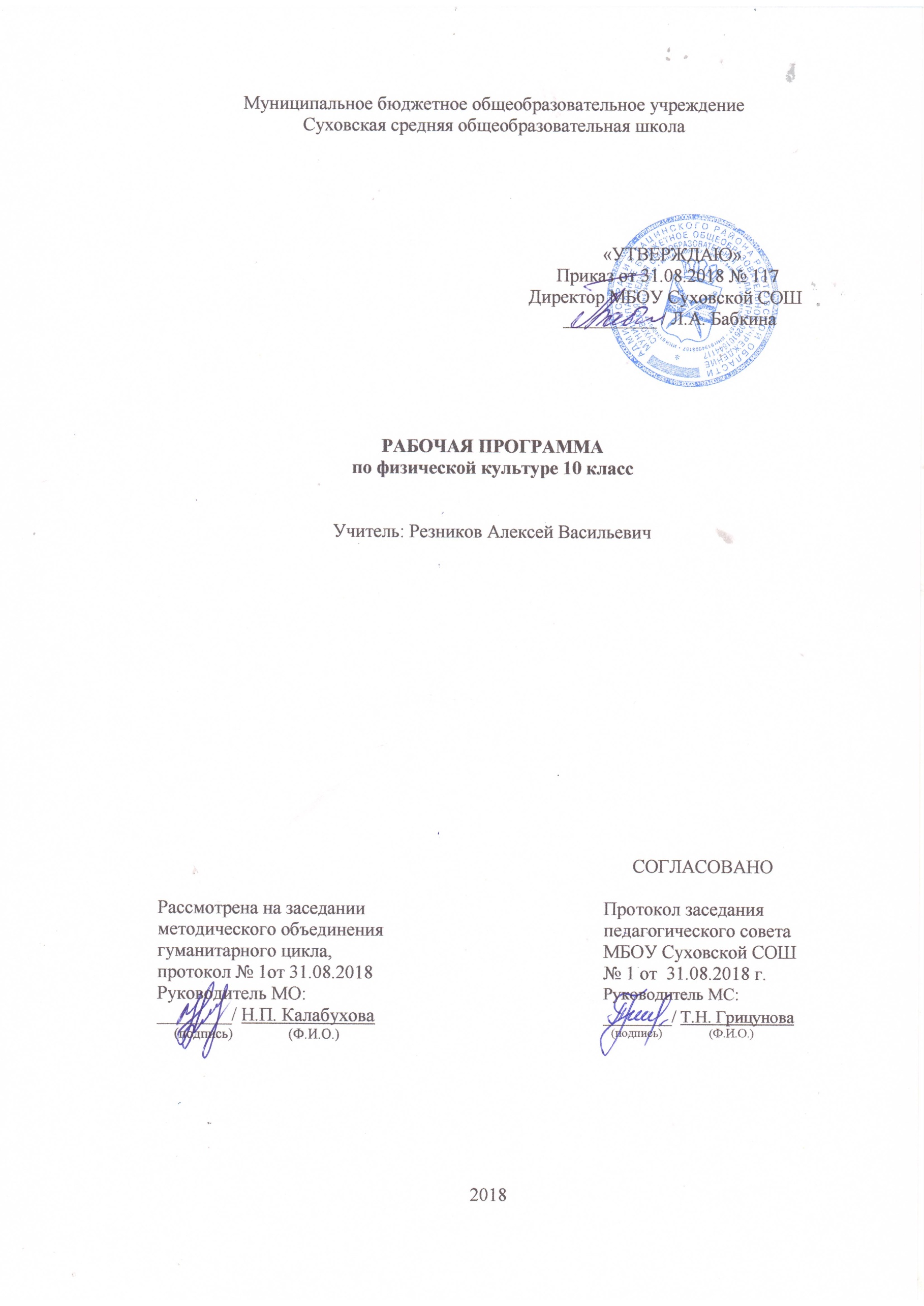 Планируемые результаты изучения учебного предметаТребования к уровню подготовки обучающихсяВ результате освоения программного материала по физической культуре учащиеся 10 класса должны:Объяснять:• роль и значение физической культуры в развитии общества и человека, цели и принципы современного олимпийского движения, его роль и значение в современном мире, влияние на развитие массовой физической культуры и спорта высших достижений;• роль и значение занятий физической культурой в укреплении здоровья человека, профилактике вредных привычек, ведении здорового образа жизни.Характеризовать:• индивидуальные особенности физического и психического развития и их связь с регулярными занятиями физическими упражнениями;• особенности функционирования основных органов и структур организма во время занятий физическими упражнениями, особенности планирования индивидуальных занятий физическими упражнениями различной направленности и контроля их эффективности;• особенности организации и проведения индивидуальных занятий физическими упражнениями общей профессиональноприкладной и оздоровительно-корригирующей направленности;• особенности обучения и самообучения двигательным действиям, ос,обенности развития физических способностей на занятиях физической культурой;• особенности форм урочных и внеурочных занятий физическими упражнениями, основы их структуры, содержания и направленности;• особенности содержания и направленности различных систем физических упражнений, их оздоровительную и развивающую эффективность.Соблюдать правила:• личной гигиены и закаливания организма;• организации и проведения самостоятельных и самодеятельных форм занятий физическими упражнениями и спортом;• культуры поведения и взаимодействия во время коллективных занятий и соревнований;• профилактики травматизма и оказания первой помощи при травмах и ушибах;• экипировки и использования спортивного инвентаря на занятиях физической культурой.Осуществлять:• самостоятельные и самодеятельньте занятия физическими упражнениями с общей профессионально-прикладной и оздоровительно-корригирующей направленностью;• контроль за индивидуальным физическим развитием и физической подготовленностью, физической работоспособностью, осанкой;• приемы страховки и самостраховки во время занятий физическими упражнениями, приемы оказания первой помощи при травмах и ушибах;• приемы массажа и самомассажа;• занятия физической культурой и спортивные соревнования с учащимися младших классов;• судейство соревнований по одному из видов спорта.Составлять:• индивидуальные комплексы физических упражнений различной направленности;• планы-конспекты индивидуальных занятий и систем занятий.Определять:• уровни индивидуального физического развития и двигательной подготовленности;• эффективность занятий физическими упражнениями, функциональное состояние организма и физическую работоспособность;• дозировку физической нагрузки и направленность воздействий физических упражнений.Демонстрировать:Двигательные умения, навыки и способности:В метаниях на дальность и на меткость: метать различньв по массе и форме снаряды (гранату, утяжеленные малые мячи резиновые палки и др.) с места и с полного разбега (12-15 м с использованием четьтрехшажного варианта бросковьтх шагов метать различные по массе и форме снаряды в горизонтальнук цель 2,5 х  с 10-12 м (девушки) и 15-25 м (юноши); метать теннисный мяч в вертикальную цель 1 х  с  (девушки) и с 15-20 м (юноши).В гимнастических и акробатических упражнениях: выполнять комбинацию из отдельных элементов со скакалкой, обручем или лентой (девушки); выполнять акробатическую комбинацию из пяти элементов, включающую длинный кувырок через препятствие на высоте до , стойку на руках, переворот боком и другие ранее освоенные элементы (юноши), и комбинацию из пяти ранее освоенных элементов (девушки); лазать по двум канатам без помощи ног и по одному канату с помощью ног на скорость (юноши); выполнять комплекс вольных упражнений (девушки).В спортивных играх: демонстрировать и применять в игре или в процессе выполнения специально созданного комплексного упражнения основные технико-тактические действия одной из спортивных игр.Физическая подготовленность: соответствовать, как минимум, среднему уровню показателей развития физических способностей с учетом региональных условий и индивидуальных возможностей учащихся.Способы фазкультурно-оздоровательной деятельности: использовать различные виды физических упражнений с целью самосовершенствования, организации досуга и здорового образа жизни; осуществлять коррекцию недостатков физического развития; проводить самоконтроль и саморегуляцию физических и психических состояний.Способы спортивной деятельности: участвовать в соревновании по легкоатлетическому четырехборью: бег , прыжок в длину или высоту метание мяча, бег на выносливость; осуществштть соревновательную деятельность по одному из видов спорта.Правила поведения на занятиях физическими упражнениями: согласовывать свое поведение с интересами коллектива; при выполнении упражнений критически оценивать собственные достижения, поощрять товарищей, имеющих низкий уровень физической подготовленности; сознательно тренироваться и стремиться к возможно лучшему результату на соревнованиях.Уровень физической культуры, связанный с региональными и национальными особенностями, определяют региональные и местные органы управления физическим воспитанием. Уровень физической культуры, составляющий вариативную часть (материал по выбору учителя, учащихся, определяемый самой школой, по углубленному изучению одного или нескольких видов спорта), разрабатывает и определяет учитель.Содержание учебного предмета (105 ч)Основы знаний о физической культуре, умения и навыки, приемы закаливания, способы саморегуляции и самоконтроляСоциокультурные основы. Физическая культура общества и человека, понятие физической культуры личности. Ценностные ориентации индивидуальной физкультурной деятельности: всесторонность развития личности, укрепление здоровья, физическое совершенствование и формирование здорового образа жизни, физическая подготовленность к воспроизводству и воспитанию здорового поколения, к активной жизнедеятельности, труду и защите Отечества.Современное олимпийское и физкультурно-массовые движения (на примере движения «Спорт для всех»), их социальная направленность и формы организации. Спортивно-оздоровительные системы физических упражнений в отечественной и зарубежной культуре, их цели и задачи, основы содержания и форм организации.Основы законодательства Российской Федерации в области физической культуры, спорта, туризма, охраны здоровья. Психолого-педагогические основы. Способы индивидуальной организации, планирование, регулирование физических нагрузок и контроля за ними во время занятий физическими упражнения профессионально ориентированной и оздоровительно-корригирующей направленности. Основные формы и виды физических упражнений.Понятие телосложения и характеристика его основных типов, способы составления комплексов упражнений по современным системам физического воспитания. Способы регулирования массы тела, использования корригирующих упражнений для проведения самостоятельных занятий.Представление о соревновательной и тренировочной деятельности. Понятие об основных видах тренировки: теоретической, физической, технической, тактической и психологической подготовки, их взаимосвязи. Основные технико-тактические действия и приемы в игровых видах спорта, совершенствование техники движений в избранном виде спорта.Основы начальной военной физической подготовки, совершенствование основных прикладных двигательных действий (гимнастика, легкая атлетика) и развитие основных физических качеств (сила, выносливость, быстрота, координация, гибкость и ловкость) в процессе проведения индивидуальных занятий.Основы организации и проведения спортивно-массовых соревнований по видам спорта (спортивные игры, легкая атлетика, гимнастика). Особенности самостоятельной подготовки к участию в спортивно-массовых соревнованиях.Представление о назначении и особенности прикладной физической подготовки в разных видах трудовой деятельности.Медико-биологические основы. Роль физической культуры и спорта в профилактике заболеваний и укреплении здоровья; поддержание репродуктивных функций человека, сохранение его творческой активности и долголетия.Основы организации двигательного режима (в течение дня, недели и месяца), характеристика упражнений и подбор форм занятий в зависимости от особенностей индивидуальной учебной деятельности, самочувствия и показателей здоровья.Основы техники безопасности и профилактики травматизма, профилактические мероприятия (гигиенические процедуры, закаливание) и восстановительные мероприятия (водные процедуры, массаж) при  организации и проведении спортивно-массовых и индивидуальных занятий физической культурой и спортом.Вредные привычки (курение, алкоголизм, наркомания), причины их возникновения и пагубное влияние на организм человека, его здоровье, в том числе здоровье детей.  Основы профилактики вредных привычек средствами физической культуры и формирование индивидуального здорового стиля жизни.Закрепление навыков закаливания. Воздушные и солнечные ванны, обтирания, обливания, душ, купание в реке, хождение босиком, банные процедуры. Дозировка указана в программах 1-9 классов. Изменения следует проводить с учетом индивидуальных особенностей учащихся.Закрепление приемов саморегуляции. Повторение приемов саморегуляции, освоенных в начальной и основной школе. Аутогенная тренировка. Психомышечная и психорегулирующая тренировки. Элементы йоги.Закрепление приемов самоконтроля. Повторение приемов самоконтроля, освоенных ранее.Способы двигательной (физкультурно-оздоровительной, спортивно-оздоровительной и прикладной) деятельностиФизкультурно-оздоровительная деятельность Организация и планирование самостоятельных занятий физическими упражнениями (самостоятельной оздоровительной тренировки, утренней гимнастики и др.). Закрепление навыков закаливания (воздушные и солнечные ванны, обтирания, обливание, душ, купание в реке, хождение босиком, банные процедуры), приобретенных в начальной и основной школе. Выполнение комплексов, составленных из упражнений оздоровительных систем физического воспитания: атлетической гимнастики (юноши), ритмической гимнастики (девушки), упражнений с использованием роликовых коньков, оздоровительного бега, аэробики, дартса.Контроль за индивидуальным здоровьем на основе методов изменения морфофункциональных показателей по определению массы и длины тела, соотношение роста и веса, кистевой и становой динамометрии, окружности грудной клетки, ЧСС в покое и после физической нагрузки, артериального давления, жизненной емкости легких, частоты дыхания, физической работоспособности; методов оценки физической подготовленности (выносливости, гибкости, силовых, скоростных и координационных способностей).Спортивно-оздоровительная деятельностьОрганизация и планирование содержания индивидуальной спортивной подготовки в избранной виде спорта. Способы контроля и регулирование физической нагрузки во время индивидуальных тренировочных занятий.Тестирование физической и технической подготовленности по базовым видам спорта школьной программы.Прикладная физкультурная деятельностьУмение разрабатывать и применять упражнения прикладной физической подготовки (это связано с будущей трудовой деятельностью и подготовкой к службе в армии (юноши)).Владение различными способами выполнения прикладных упражнений из базовых видов спорта школьной программы. Спортивные игры: игровые упражнения и эстафеты с набивными мячами с преодолением полос препятствий.Гимнастика (юноши): лазанье по горизонтальному, наклонному и вертикальному канату с помощью и без помощи ног; различные виды ходьбы и приседания с партнером, сидящим на плечах; опорные прыжки через препятствия; передвижения в висах и упорах на руках; длинный кувырок через препятствие.Легкая атлетика (юноши): метание утяжеленных мячей весом 150 г и гранаты весом до 700 г на расстояние и в цели; кросс по пересеченной местности; бег с препятствиями, эстафеты с метанием, бегом, прыжками, переноской груза или товарища.Единоборства (юноши): приемы страховки; средства защиты и самообороны в виде захватов, бросков, упреждающих ударов руками и ногами, действий против ударов.Физическое совершенствованиеСпортивные игры: совершенствование техники передвижений, владения мячом, техники защитных действий, индивидуальных, групповых и командных тактических действий в нападении и защите (баскетбол, волейбол, футбол).Гимнастика с элементами акробатики: освоение и совершенствование висов и упоров, опорных прыжков, акробатических упражнений, комбинаций из ранее изученных элементов.Легкая атлетика: совершенствование техники спринтерского, эстафетного, длительного бега, прыжка в высоту и длину с разбега, метаний в цель и на дальность. Элементы единоборств: совершенствование техники приемов самостраховки, приемов борьбы лежа, борьбы стоя, проведение учебной схватки. Контрольно-измерительные материалыДля проведения тестового контроля используется методическое пособие: Лях В.И. Физическая культура. Тестовый контроль. 10-11 классы : пособие для учителей общеобразоват. организаций / В.И. Лях. – М. : Просвещение, 2012. – 160 с., а также нормативы, приведенные в таблице ниже:Контрольные тесты – упражненияПРИМЕЧАНИЕ:2 часа физической культуры в 10 классе, приходящиеся на праздничные дни 08.03 и 01.05, провести дополнительно в дни отсутствия учителей-предметников по причине болезни или командировок (при отсутствии замещения).КАЛЕНДАРНО-ТЕМАТИЧЕСКОЕ ПЛАНИРОВАНИЕ 10 класс (105 часов)Наименование рабочей программы Аннотация к рабочей программеРабочая программа по предмету «Физическая культура»Класс «10»Рабочая программа составлена на основе:- федерального компонента государственного образовательного стандарта среднего (полного) общего образования по физкультуре (2004);- Комплексной  программы физического воспитания учащихся 1-11 кл. Автор: В.И.Лях, А.А.Зданевич, М.: Просвещение, 2011 г.; - требований Основной образовательной программы НОО МБОУ Суховской СОШ;- положения о рабочей программе МБОУ Суховской СОШРабочая программа по предмету «Физическая культура»Класс «10»Учебники: Физическая культура: учебник для учащихся 10-11 кл. / Лях. В. И., Зданевич А.А – М.: Просвещение, 2015.Рабочая программа по предмету «Физическая культура»Класс «10»Количество   часов:  рабочая программа рассчитана на 3   часа  в неделю, общий объем – 105 часов в годРабочая программа по предмету «Физическая культура»Класс «10»Цели программы:содействие гармоничному физическому развитию, выработка умений использовать физические упражнения, гигиенические процедуры и условия внешней среды для укрепления состояния здоровья, противостояния стрессам;формирование общественных и личностных представлений о престижности высокого уровня здоровья и разносторонней физической подготовленности;расширение двигательного опыта посредством овладения новыми двигательными действиями базовых видов спорта, упражнений современных оздоровительных систем физической культуры и прикладной физической подготовки, а также формирование умений применять эти упражнения в различных по сложности условиях;дальнейшее развитие кондиционных (силовых, скоростно-силовых, выносливости, скорости и гибкости) и координационных способностей (быстроты перестроения, двигательных действий, их согласования, способности к произвольному расслаблению мышц, вестибулярной устойчивости и др.);формирование знаний и представлений о современных оздоровительных системах физической культуры, спортивной тренировки и соревнований;формирование знаний и умений оценивать состояние собственного здоровья, функциональных возможностей организма, проводить занятия в соответствии с данными самонаблюдения и самоконтроля;формирование знаний о закономерностях двигательной активности, спортивной тренировки, значений занятий физической культурой для будущей трудовой деятельности, выполнение функций отцовства и материнства, подготовки к службе в армии;формирование адекватной самооценки личности, нравственного самосознания, мировоззрения, коллективизма, развития целеустремленности, уверенности, выдержки, самообладания;дальнейшее развитие психических процессов и обучение основам психической регуляции;закрепление потребности в регулярных занятиях физическими упражнениями и избранным видом спорта (на основе овладения средствами и методами их организации, проведение и включение в режим дня, а также формы активного отдыха и досуга)ФизическиеспособностиФизические упражненияЮношиДевушкиСкоростныеБег  5,0 с5,4 сСкоростныеБег 14,3 с17,5 сСиловыеПодтягивание из виса на высокой перекладине 10 раз— СиловыеПодтягивание в висе лежа на низкой перекладине, раз— 14 разСиловыеПрыжок в длину с места, смК выносливостиКроссовый бег на 13 мин 50 с—К выносливостиКроссовый бег на —10 мин 00 сКонтрольные упражненияМальчикиМальчикиМальчикиДевочкиДевочкиДевочкиКонтрольные упражнения«3»«4»«5»«3»«4»«5»ТестыТестыТестыТестыТестыТестыТестыБег  (сек)5,45,34,85,95,85,1Прыжок в длину с места (см) 169191226128148181Метание набивного мяча (см)480600795405470580Бег  (дев), (юн)17,0016,0015,0012,4011,0010,10Сила кисти (кг)35,043,055,023,027,036,0Челночный бег 4x9 м (сек)10,310,09,611,010,810,4Поднимание туловища из положения лежа за 1 мин (кол-во раз)354550202535Подтягивание из виса лежа (95см, 110см) (кол-во раз)  1216224915Наклон вперед из положения, сидя (+см)6,09,011,011,015,018,0Прыжки через скакалку за 1 мин (кол-во раз)120 12513070110135НормыНормыНормыНормыНормыНормыНормыБег  (сек)15,515,014,518,017,517,0Бег  (дев), (юн)17,0016,0015,0013,0012,0010,30Прыжок в длину с разбега (см)330390420290320360Прыжок в высоту (см)105115125100105115Метание гранаты (дев),  (юн)222632  11   13  18Подтягивание на высокой перекладине (кол-во раз)8911---Бег на лыжах  (дев),  (юн)31,0029,0027,0021,0021,0019,00Подъем переворотом (раз)123ТемаурокаТип урокаТип урокаЭлементы содержанияЭлементы содержанияТребования к уровню подготовки обучающихсяТребования к уровню подготовки обучающихсяТребования к уровню подготовки обучающихсяТребования к уровню подготовки обучающихсяВид контроляВид контроляВид контроляВид контроляВид контроляИспользова-ние спортивного оборудования и инвентаряИспользова-ние спортивного оборудования и инвентаряДата проведенияДата проведенияДата проведенияДата проведенияТемаурокаЭлементы содержанияЭлементы содержанияТребования к уровню подготовки обучающихсяТребования к уровню подготовки обучающихсяТребования к уровню подготовки обучающихсяТребования к уровню подготовки обучающихсяВид контроляВид контроляВид контроляВид контроляВид контроляИспользова-ние спортивного оборудования и инвентаряИспользова-ние спортивного оборудования и инвентаряпланпланфактфактЛегкая атлетика (11 ч)Легкая атлетика (11 ч)Легкая атлетика (11 ч)Легкая атлетика (11 ч)Легкая атлетика (11 ч)Легкая атлетика (11 ч)Легкая атлетика (11 ч)Легкая атлетика (11 ч)Легкая атлетика (11 ч)Легкая атлетика (11 ч)Легкая атлетика (11 ч)Легкая атлетика (11 ч)Легкая атлетика (11 ч)Легкая атлетика (11 ч)Легкая атлетика (11 ч)Легкая атлетика (11 ч)Легкая атлетика (11 ч)Легкая атлетика (11 ч)Легкая атлетика (11 ч)Легкая атлетика (11 ч)Спринтерский бег (5 ч)Изучение нового материалаИзучение нового материалаНизкий старт (до 40 м). Стартовый разгон. Бег по дистанции (70-80 м). Эстафетный бег. Специальные беговые упражнения. Развитие скоростно-силовых качеств. Инструктаж по ТБНизкий старт (до 40 м). Стартовый разгон. Бег по дистанции (70-80 м). Эстафетный бег. Специальные беговые упражнения. Развитие скоростно-силовых качеств. Инструктаж по ТБУметь: бегать с максимальной скоростью с низкого старта (100 м)Уметь: бегать с максимальной скоростью с низкого старта (100 м)Уметь: бегать с максимальной скоростью с низкого старта (100 м)Уметь: бегать с максимальной скоростью с низкого старта (100 м)ТекущийТекущийТекущийТекущийТекущий Секундомер, волейбольный мяч  Секундомер, волейбольный мяч 03.0903.09СовершенствованияСовершенствованияНизкий старт (до 40 м). Стартовый разгон. Бег по дистанции (70-80 м). Финиширование. Эстафетный бег. Специальные беговые упражнения. Развитие скоростно-силовых качеств. Биохимические основы бегаНизкий старт (до 40 м). Стартовый разгон. Бег по дистанции (70-80 м). Финиширование. Эстафетный бег. Специальные беговые упражнения. Развитие скоростно-силовых качеств. Биохимические основы бегаУметь: бегать с максимальной скоростью с низкого старта (100 м)Уметь: бегать с максимальной скоростью с низкого старта (100 м)Уметь: бегать с максимальной скоростью с низкого старта (100 м)Уметь: бегать с максимальной скоростью с низкого старта (100 м)ТекущийТекущийТекущийТекущийТекущийСекундомер, волейбольный мяч Секундомер, волейбольный мяч 05.0905.09СовершенствованияСовершенствованияНизкий старт (до 40 м). Стартовый разгон. Бег по дистанции (70-80 м). Финиширование. Эстафетный бег. Специальные беговые упражнения. Развитие скоростно-силовых качествНизкий старт (до 40 м). Стартовый разгон. Бег по дистанции (70-80 м). Финиширование. Эстафетный бег. Специальные беговые упражнения. Развитие скоростно-силовых качествУметь: бегать с максимальной скоростью с низкого старта (100 м)Уметь: бегать с максимальной скоростью с низкого старта (100 м)Уметь: бегать с максимальной скоростью с низкого старта (100 м)Уметь: бегать с максимальной скоростью с низкого старта (100 м)ТекущийТекущийТекущийТекущийТекущийСекундомер, волейбольный мяч Секундомер, волейбольный мяч 07.0907.09СовершенствованияСовершенствованияНизкий старт (до 40 м). Стартовый разгон. Бег по дистанции (70-80 м). Финиширование. Эстафетный бег. Специальные беговые упражнения. Развитие скоростно-силовых качествНизкий старт (до 40 м). Стартовый разгон. Бег по дистанции (70-80 м). Финиширование. Эстафетный бег. Специальные беговые упражнения. Развитие скоростно-силовых качествУметь: бегать с максимальной скоростью с низкого старта (100 м)Уметь: бегать с максимальной скоростью с низкого старта (100 м)Уметь: бегать с максимальной скоростью с низкого старта (100 м)Уметь: бегать с максимальной скоростью с низкого старта (100 м)Секундомер, волейбольный мяч Секундомер, волейбольный мяч 10.0910.09УчетныйУчетныйБег на результат (100 м). Эстафетный бег. Развитие скоростных способностейБег на результат (100 м). Эстафетный бег. Развитие скоростных способностейУметь: бегать с максимальной скоростью с низкого старта (100 м)Уметь: бегать с максимальной скоростью с низкого старта (100 м)Уметь: бегать с максимальной скоростью с низкого старта (100 м)Уметь: бегать с максимальной скоростью с низкого старта (100 м)«5» - 13,5 с; «4» - 14,0 с; «3» - 14,3 с.«5» - 13,5 с; «4» - 14,0 с; «3» - 14,3 с.«5» - 13,5 с; «4» - 14,0 с; «3» - 14,3 с.«5» - 13,5 с; «4» - 14,0 с; «3» - 14,3 с.«5» - 13,5 с; «4» - 14,0 с; «3» - 14,3 с.Секундомер, волейбольный мяч Секундомер, волейбольный мяч 12.0912.09Прыжок в длину (3 ч)Изучение нового материалаИзучение нового материалаПрыжок в длину способом «прогнувшись» с 13-15 беговых шагов. Отталкивание. Челночный бег. Специальные беговые упражнения. Развитие скоростно-силовых качеств. Биохимические основы прыжковПрыжок в длину способом «прогнувшись» с 13-15 беговых шагов. Отталкивание. Челночный бег. Специальные беговые упражнения. Развитие скоростно-силовых качеств. Биохимические основы прыжковУметь: совершать прыжок в длину после быстрого разбега с 13-15 беговых шаговУметь: совершать прыжок в длину после быстрого разбега с 13-15 беговых шаговУметь: совершать прыжок в длину после быстрого разбега с 13-15 беговых шаговУметь: совершать прыжок в длину после быстрого разбега с 13-15 беговых шаговТекущийТекущийТекущийТекущийТекущийРулетка измерительная, скакалки гимнастическиеРулетка измерительная, скакалки гимнастические14.0914.09Прыжок в длину (3 ч)КомплексныйКомплексныйПрыжок в длину способом «прогнувшись» с 13-15 беговых шагов. Отталкивание. Челночный бег. Специальные беговые упражнения. Развитие скоростно-силовых качеств. Биохимические основы прыжковПрыжок в длину способом «прогнувшись» с 13-15 беговых шагов. Отталкивание. Челночный бег. Специальные беговые упражнения. Развитие скоростно-силовых качеств. Биохимические основы прыжковУметь: совершать прыжок в длину после быстрого разбега с 13-15 беговых шаговУметь: совершать прыжок в длину после быстрого разбега с 13-15 беговых шаговУметь: совершать прыжок в длину после быстрого разбега с 13-15 беговых шаговУметь: совершать прыжок в длину после быстрого разбега с 13-15 беговых шаговРулетка измерительная, скакалки гимнастическиеРулетка измерительная, скакалки гимнастические17.0917.09УчетныйУчетныйПрыжок в длину на результат. Развитие скоростно-силовых качествПрыжок в длину на результат. Развитие скоростно-силовых качествУметь: совершать прыжок в длину после быстрого разбега с 13-15 беговых шаговУметь: совершать прыжок в длину после быстрого разбега с 13-15 беговых шаговУметь: совершать прыжок в длину после быстрого разбега с 13-15 беговых шаговУметь: совершать прыжок в длину после быстрого разбега с 13-15 беговых шагов«5» - 450 см; «4» - 420 см; «3» - 410 см«5» - 450 см; «4» - 420 см; «3» - 410 см«5» - 450 см; «4» - 420 см; «3» - 410 см«5» - 450 см; «4» - 420 см; «3» - 410 см«5» - 450 см; «4» - 420 см; «3» - 410 смРулетка измерительная, скакалки гимнастическиеРулетка измерительная, скакалки гимнастические19.0919.09Метание мяча и гранаты (З ч)КомплексныйКомплексныйМетание мяча на дальность с 5-6 беговых шагов. ОРУ. Челночный бег. Развитие скоростно-силовых качеств. Биохимическая основа метания мячаМетание мяча на дальность с 5-6 беговых шагов. ОРУ. Челночный бег. Развитие скоростно-силовых качеств. Биохимическая основа метания мячаУметь: метать мяч на дальность с разбегаУметь: метать мяч на дальность с разбегаУметь: метать мяч на дальность с разбегаУметь: метать мяч на дальность с разбегаТекущийТекущийТекущийТекущийТекущийМяч для метания 150 г,Гранаты для метания 700 гМяч для метания 150 г,Гранаты для метания 700 г21.0921.09Метание мяча и гранаты (З ч)КомплексныйКомплексныйМетание гранаты из различных положений. ОРУ. Челночный бег. Развитие скоростно-силовых качеств. Соревнования по легкой атлетике, рекордыМетание гранаты из различных положений. ОРУ. Челночный бег. Развитие скоростно-силовых качеств. Соревнования по легкой атлетике, рекордыУметь: метать гранату из различных положений на дальность и в цельУметь: метать гранату из различных положений на дальность и в цельУметь: метать гранату из различных положений на дальность и в цельУметь: метать гранату из различных положений на дальность и в цельТекущийТекущийТекущийТекущийТекущийМяч для метания 150 г,Гранаты для метания 700 гМяч для метания 150 г,Гранаты для метания 700 г24.0924.09Метание мяча и гранаты (З ч)УчетныйУчетныйМетание гранаты на дальность. ОРУ. Развитие скоростно-силовых качествМетание гранаты на дальность. ОРУ. Развитие скоростно-силовых качествУметь: метать гранату на дальностьУметь: метать гранату на дальностьУметь: метать гранату на дальностьУметь: метать гранату на дальность«5» -32 м; «4» - 28 м; «3» - 26 м«5» -32 м; «4» - 28 м; «3» - 26 м«5» -32 м; «4» - 28 м; «3» - 26 м«5» -32 м; «4» - 28 м; «3» - 26 м«5» -32 м; «4» - 28 м; «3» - 26 мМяч для метания 150 г,Гранаты для метания 700 гМяч для метания 150 г,Гранаты для метания 700 г26.0926.09Кроссовая подготовка (10 ч)Кроссовая подготовка (10 ч)Кроссовая подготовка (10 ч)Кроссовая подготовка (10 ч)Кроссовая подготовка (10 ч)Кроссовая подготовка (10 ч)Кроссовая подготовка (10 ч)Кроссовая подготовка (10 ч)Кроссовая подготовка (10 ч)Кроссовая подготовка (10 ч)Кроссовая подготовка (10 ч)Кроссовая подготовка (10 ч)Кроссовая подготовка (10 ч)Кроссовая подготовка (10 ч)Кроссовая подготовка (10 ч)Кроссовая подготовка (10 ч)Кроссовая подготовка (10 ч)Кроссовая подготовка (10 ч)Кроссовая подготовка (10 ч)Кроссовая подготовка (10 ч)Бег по пересеченной местности (10 ч)КомплексныйКомплексныйБег (20 мин). Преодоление горизонтальных препятствий. Специальные беговые упражнения. Бег под гору. Спортивные игры (футбол). Развитие выносливостиБег (20 мин). Преодоление горизонтальных препятствий. Специальные беговые упражнения. Бег под гору. Спортивные игры (футбол). Развитие выносливостиУметь: бегать в равномерном темпе (до 25 мин); преодолевать препятствияУметь: бегать в равномерном темпе (до 25 мин); преодолевать препятствияУметь: бегать в равномерном темпе (до 25 мин); преодолевать препятствияУметь: бегать в равномерном темпе (до 25 мин); преодолевать препятствияТекущийТекущийТекущийТекущийТекущийСекундомер, мяч футбольный, свистокСекундомер, мяч футбольный, свисток28.0928.09Бег по пересеченной местности (10 ч)КомплексныйКомплексныйБег (20 мин). Преодоление горизонтальных препятствий. Специальные беговые упражнения. Бег под гору. Спортивные игры (футбол). Развитие выносливостиБег (20 мин). Преодоление горизонтальных препятствий. Специальные беговые упражнения. Бег под гору. Спортивные игры (футбол). Развитие выносливостиУметь: бегать в равномерном темпе (до 25 мин); преодолевать препятствияУметь: бегать в равномерном темпе (до 25 мин); преодолевать препятствияУметь: бегать в равномерном темпе (до 25 мин); преодолевать препятствияУметь: бегать в равномерном темпе (до 25 мин); преодолевать препятствияСекундомер, мяч футбольный, свистокСекундомер, мяч футбольный, свисток01.1001.10Бег по пересеченной местности (10 ч)СовершенствованияСовершенствованияБег (22 мин). Преодоление горизонтальных препятствий. Специальные беговые упражнения. Бег под гору. Спортивные игры (футбол). Развитие выносливостиБег (22 мин). Преодоление горизонтальных препятствий. Специальные беговые упражнения. Бег под гору. Спортивные игры (футбол). Развитие выносливостиУметь: бегать в равномерном темпе (до 25 мин); преодолевать препятствияУметь: бегать в равномерном темпе (до 25 мин); преодолевать препятствияУметь: бегать в равномерном темпе (до 25 мин); преодолевать препятствияУметь: бегать в равномерном темпе (до 25 мин); преодолевать препятствияТекущийТекущийТекущийТекущийТекущийСекундомер, мяч футбольный, свистокСекундомер, мяч футбольный, свисток03.1003.10Бег по пересеченной местности (10 ч)СовершенствованияСовершенствованияБег (22 мин). Преодоление горизонтальных препятствий. Специальные беговые упражнения. Бег под гору. Спортивные игры (футбол). Развитие выносливостиБег (22 мин). Преодоление горизонтальных препятствий. Специальные беговые упражнения. Бег под гору. Спортивные игры (футбол). Развитие выносливостиУметь: бегать в равномерном темпе (до 25 мин); преодолевать препятствияУметь: бегать в равномерном темпе (до 25 мин); преодолевать препятствияУметь: бегать в равномерном темпе (до 25 мин); преодолевать препятствияУметь: бегать в равномерном темпе (до 25 мин); преодолевать препятствияТекущийТекущийТекущийТекущийТекущийСекундомер, мяч футбольный, свистокСекундомер, мяч футбольный, свисток05.1005.10Бег по пересеченной местности (10 ч)СовершенствованияСовершенствованияБег (23 мин). Преодоление горизонтальных препятствий. Специальные беговые упражнения. Бег под гору. Спортивные игры (футбол). Развитие выносливостиБег (23 мин). Преодоление горизонтальных препятствий. Специальные беговые упражнения. Бег под гору. Спортивные игры (футбол). Развитие выносливостиУметь: бегать в равномерном темпе (до 25 мин); преодолевать препятствияУметь: бегать в равномерном темпе (до 25 мин); преодолевать препятствияУметь: бегать в равномерном темпе (до 25 мин); преодолевать препятствияУметь: бегать в равномерном темпе (до 25 мин); преодолевать препятствияТекущийТекущийТекущийТекущийТекущийСекундомер, мяч футбольный, свистокСекундомер, мяч футбольный, свисток08.1008.10Бег по пересеченной местности (10 ч)СовершенствованияСовершенствованияБег (23 мин). Преодоление вертикальных препятствий прыжком. Специальные беговые упражнения. Бег в гору. Спортивные игры (футбол). Развитие выносливостиБег (23 мин). Преодоление вертикальных препятствий прыжком. Специальные беговые упражнения. Бег в гору. Спортивные игры (футбол). Развитие выносливостиУметь: бегать в равномерном темпе (до 25 мин); преодолевать препятствияУметь: бегать в равномерном темпе (до 25 мин); преодолевать препятствияУметь: бегать в равномерном темпе (до 25 мин); преодолевать препятствияУметь: бегать в равномерном темпе (до 25 мин); преодолевать препятствияТекущийТекущийТекущийТекущийТекущийСекундомер, мяч футбольный, свистокСекундомер, мяч футбольный, свисток 10.10 10.10Бег по пересеченной местности (10 ч)СовершенствованияСовершенствованияБег (23 мин). Преодоление вертикальных препятствий прыжком. Специальные беговые упражнения. Бег в гору. Спортивные игры (футбол). Развитие выносливостиБег (23 мин). Преодоление вертикальных препятствий прыжком. Специальные беговые упражнения. Бег в гору. Спортивные игры (футбол). Развитие выносливостиУметь: бегать в равномерном темпе (до 25 мин); преодолевать препятствияУметь: бегать в равномерном темпе (до 25 мин); преодолевать препятствияУметь: бегать в равномерном темпе (до 25 мин); преодолевать препятствияУметь: бегать в равномерном темпе (до 25 мин); преодолевать препятствияТекущийТекущийТекущийТекущийТекущийСекундомер, мяч футбольный, свистокСекундомер, мяч футбольный, свисток12.10 12.10 Бег по пересеченной местности (10 ч)СовершенствованияСовершенствованияБег (23 мин). Преодоление вертикальных препятствий прыжком. Специальные беговые упражнения. Бег в гору. Спортивные игры (футбол). Развитие выносливостиБег (23 мин). Преодоление вертикальных препятствий прыжком. Специальные беговые упражнения. Бег в гору. Спортивные игры (футбол). Развитие выносливостиУметь: бегать в равномерном темпе (до 25 мин); преодолевать препятствияУметь: бегать в равномерном темпе (до 25 мин); преодолевать препятствияУметь: бегать в равномерном темпе (до 25 мин); преодолевать препятствияУметь: бегать в равномерном темпе (до 25 мин); преодолевать препятствияТекущийТекущийТекущийТекущийТекущийСекундомер, мяч футбольный, свистокСекундомер, мяч футбольный, свисток15.1015.10Бег по пересеченной местности (10 ч)СовершенствованияСовершенствованияБег (23 мин). Преодоление вертикальных препятствий прыжком. Специальные беговые упражнения. Бег в гору. Спортивные игры (футбол). Развитие выносливостиБег (23 мин). Преодоление вертикальных препятствий прыжком. Специальные беговые упражнения. Бег в гору. Спортивные игры (футбол). Развитие выносливостиУметь: бегать в равномерном темпе (до 25 мин); преодолевать препятствияУметь: бегать в равномерном темпе (до 25 мин); преодолевать препятствияУметь: бегать в равномерном темпе (до 25 мин); преодолевать препятствияУметь: бегать в равномерном темпе (до 25 мин); преодолевать препятствияУметь: бегать в равномерном темпе (до 25 мин); преодолевать препятствияТекущийТекущийТекущийТекущийСекундомер, мяч футбольный, свистокСекундомер, мяч футбольный, свисток17.1017.10Бег по пересеченной местности (10 ч)УчетныйУчетныйБег (3000 м) на результат. Развитие выносливостиБег (3000 м) на результат. Развитие выносливостиУметь: бегать в равномерном темпе (до 25 мин); преодолевать препятствияУметь: бегать в равномерном темпе (до 25 мин); преодолевать препятствияУметь: бегать в равномерном темпе (до 25 мин); преодолевать препятствияУметь: бегать в равномерном темпе (до 25 мин); преодолевать препятствияУметь: бегать в равномерном темпе (до 25 мин); преодолевать препятствия«5»- 13,50 «4»- 14,50 «3»- 15,50 «5»- 13,50 «4»- 14,50 «3»- 15,50 «5»- 13,50 «4»- 14,50 «3»- 15,50 «5»- 13,50 «4»- 14,50 «3»- 15,50 Секундомер, мяч футбольный, свистокСекундомер, мяч футбольный, свисток19.1019.10Гимнастика (21 ч)Гимнастика (21 ч)Гимнастика (21 ч)Гимнастика (21 ч)Гимнастика (21 ч)Гимнастика (21 ч)Гимнастика (21 ч)Гимнастика (21 ч)Гимнастика (21 ч)Гимнастика (21 ч)Гимнастика (21 ч)Гимнастика (21 ч)Гимнастика (21 ч)Гимнастика (21 ч)Гимнастика (21 ч)Гимнастика (21 ч)Гимнастика (21 ч)Гимнастика (21 ч)Гимнастика (21 ч)Гимнастика (21 ч)Висы и упоры (11ч)КомбинированныйКомбинированныйПовороты в движении. ОРУ на месте. Вис согнувшись, вис прогнувшись. Угол в упоре. Развитие силы. Инструктаж по ТБПовороты в движении. ОРУ на месте. Вис согнувшись, вис прогнувшись. Угол в упоре. Развитие силы. Инструктаж по ТБУметь: выполнять строевые приемы; выполнять элементы на перекладинеУметь: выполнять строевые приемы; выполнять элементы на перекладинеУметь: выполнять строевые приемы; выполнять элементы на перекладинеУметь: выполнять строевые приемы; выполнять элементы на перекладинеУметь: выполнять строевые приемы; выполнять элементы на перекладинеТекущийТекущийТекущийТекущийБрусья гимнастические, гантели, эспандерБрусья гимнастические, гантели, эспандер22.1022.10Висы и упоры (11ч)СовершенствованияСовершенствованияПовороты в движении. ОРУ на месте. Вис согнувшись, вис прогнувшись. Угол в упоре. Развитие силыПовороты в движении. ОРУ на месте. Вис согнувшись, вис прогнувшись. Угол в упоре. Развитие силыУметь: выполнять строевые приемы; выполнять элементы на перекладинеУметь: выполнять строевые приемы; выполнять элементы на перекладинеУметь: выполнять строевые приемы; выполнять элементы на перекладинеУметь: выполнять строевые приемы; выполнять элементы на перекладинеУметь: выполнять строевые приемы; выполнять элементы на перекладинеТекущийТекущийТекущийТекущийБрусья гимнастические, гантели, эспандерБрусья гимнастические, гантели, эспандер24.1024.10Висы и упоры (11ч)СовершенствованияСовершенствованияПовороты в движении. Перестроение из колонны по одному в колонну по четыре. ОРУ с гантелями. Подтягивания на перекладине. Подъем переворотом. Развитие силыПовороты в движении. Перестроение из колонны по одному в колонну по четыре. ОРУ с гантелями. Подтягивания на перекладине. Подъем переворотом. Развитие силыУметь: выполнять строевые приемы; выполнять элементы на перекладинеУметь: выполнять строевые приемы; выполнять элементы на перекладинеУметь: выполнять строевые приемы; выполнять элементы на перекладинеУметь: выполнять строевые приемы; выполнять элементы на перекладинеУметь: выполнять строевые приемы; выполнять элементы на перекладинеТекущийТекущийТекущийТекущийБрусья гимнастические, гантели, эспандер, перекладинаБрусья гимнастические, гантели, эспандер, перекладина26.1026.10Висы и упоры (11ч)СовершенствованияСовершенствованияПовороты в движении. Перестроение из колонны по одному в колонну по четыре. ОРУ с гантелями. Подтягивания на перекладине. Подъем переворотом. Развитие силыПовороты в движении. Перестроение из колонны по одному в колонну по четыре. ОРУ с гантелями. Подтягивания на перекладине. Подъем переворотом. Развитие силыУметь: выполнять строевые приемы; выполнять элементы на перекладинеУметь: выполнять строевые приемы; выполнять элементы на перекладинеУметь: выполнять строевые приемы; выполнять элементы на перекладинеУметь: выполнять строевые приемы; выполнять элементы на перекладинеУметь: выполнять строевые приемы; выполнять элементы на перекладинеТекущийТекущийТекущийТекущийБрусья гимнастические, гантели, эспандер, перекладинаБрусья гимнастические, гантели, эспандер, перекладина29.1029.10Висы и упоры (11ч)СовершенствованияСовершенствованияПовороты в движении. Перестроение из колонны по одному в колонну по восемь в движении. ОРУ с гантелями. Подтягивания на перекладине. Подъем переворотом. Развитие силыПовороты в движении. Перестроение из колонны по одному в колонну по восемь в движении. ОРУ с гантелями. Подтягивания на перекладине. Подъем переворотом. Развитие силыУметь: выполнять строевые приемы; выполнять элементы на перекладинеУметь: выполнять строевые приемы; выполнять элементы на перекладинеУметь: выполнять строевые приемы; выполнять элементы на перекладинеУметь: выполнять строевые приемы; выполнять элементы на перекладинеУметь: выполнять строевые приемы; выполнять элементы на перекладинеТекущийТекущийТекущийТекущийБрусья гимнастические, гантели, эспандер, перекладинаБрусья гимнастические, гантели, эспандер, перекладина07.1107.11Висы и упоры (11ч)СовершенствованияСовершенствованияПовороты в движении. Перестроение из колонны по одному в колонну по восемь в движении. ОРУ с гантелями. Подтягивания на перекладине. Подъем переворотом. Развитие силыПовороты в движении. Перестроение из колонны по одному в колонну по восемь в движении. ОРУ с гантелями. Подтягивания на перекладине. Подъем переворотом. Развитие силыУметь: выполнять строевые приемы; выполнять элементы на перекладинеУметь: выполнять строевые приемы; выполнять элементы на перекладинеУметь: выполнять строевые приемы; выполнять элементы на перекладинеУметь: выполнять строевые приемы; выполнять элементы на перекладинеУметь: выполнять строевые приемы; выполнять элементы на перекладинеТекущийТекущийТекущийТекущийБрусья гимнастические, гантели, эспандер, перекладинаБрусья гимнастические, гантели, эспандер, перекладина09.1109.11Висы и упоры (11ч)СовершенствованияСовершенствованияПовороты в движении. Перестроение из колонны по одному в колонну по восемь в движении. ОРУ с гантелями. Подтягивания на перекладине. Подъем переворотом. Развитие силыПовороты в движении. Перестроение из колонны по одному в колонну по восемь в движении. ОРУ с гантелями. Подтягивания на перекладине. Подъем переворотом. Развитие силыУметь: выполнять строевые приемы; выполнять элементы на перекладинеУметь: выполнять строевые приемы; выполнять элементы на перекладинеУметь: выполнять строевые приемы; выполнять элементы на перекладинеУметь: выполнять строевые приемы; выполнять элементы на перекладинеУметь: выполнять строевые приемы; выполнять элементы на перекладинеТекущийТекущийТекущийТекущийБрусья гимнастические, гантели, эспандер, перекладинаБрусья гимнастические, гантели, эспандер, перекладина12.1112.11Висы и упоры (11ч)СовершенствованияСовершенствованияПовороты в движении. Перестроение из колонны по одному в колонну по восемь в движении. ОРУ с гантелями. Подтягивания на перекладине. Подъем переворотом. Развитие силыПовороты в движении. Перестроение из колонны по одному в колонну по восемь в движении. ОРУ с гантелями. Подтягивания на перекладине. Подъем переворотом. Развитие силыУметь: выполнять строевые приемы; выполнять элементы на перекладинеУметь: выполнять строевые приемы; выполнять элементы на перекладинеУметь: выполнять строевые приемы; выполнять элементы на перекладинеУметь: выполнять строевые приемы; выполнять элементы на перекладинеУметь: выполнять строевые приемы; выполнять элементы на перекладинеУметь: выполнять строевые приемы; выполнять элементы на перекладинеУметь: выполнять строевые приемы; выполнять элементы на перекладинеТекущийТекущийБрусья гимнастические, гантели, эспандер, перекладинаБрусья гимнастические, гантели, эспандер, перекладина14.1114.11Висы и упоры (11ч)СовершенствованияСовершенствованияПовороты в движении. Перестроение из колонны по одному в колонну по четыре, по восемь в движении. ОРУ в движении. Подъем переворотом. Лазание по канату в два приема без помощи рук. Развитие силыПовороты в движении. Перестроение из колонны по одному в колонну по четыре, по восемь в движении. ОРУ в движении. Подъем переворотом. Лазание по канату в два приема без помощи рук. Развитие силыУметь: выполнять строевые приемы; выполнять элементы на перекладинеУметь: выполнять строевые приемы; выполнять элементы на перекладинеУметь: выполнять строевые приемы; выполнять элементы на перекладинеУметь: выполнять строевые приемы; выполнять элементы на перекладинеУметь: выполнять строевые приемы; выполнять элементы на перекладинеУметь: выполнять строевые приемы; выполнять элементы на перекладинеУметь: выполнять строевые приемы; выполнять элементы на перекладинеТекущийТекущийБрусья гимнастические, гантели, эспандер, перекладина, канат для лазанияБрусья гимнастические, гантели, эспандер, перекладина, канат для лазания16.1116.11Висы и упоры (11ч)СовершенствованияСовершенствованияПовороты в движении. Перестроение из колонны по одному в колонну по четыре, по восемь в движении. ОРУ в движении. Подъем переворотом. Лазание по канату в два приема без помощи рук. Развитие силыПовороты в движении. Перестроение из колонны по одному в колонну по четыре, по восемь в движении. ОРУ в движении. Подъем переворотом. Лазание по канату в два приема без помощи рук. Развитие силыУметь: выполнять строевые приемы; выполнять элементы на перекладинеУметь: выполнять строевые приемы; выполнять элементы на перекладинеУметь: выполнять строевые приемы; выполнять элементы на перекладинеУметь: выполнять строевые приемы; выполнять элементы на перекладинеУметь: выполнять строевые приемы; выполнять элементы на перекладинеУметь: выполнять строевые приемы; выполнять элементы на перекладинеУметь: выполнять строевые приемы; выполнять элементы на перекладинеТекущийТекущийБрусья гимнастические, гантели, эспандер, перекладина, канат для лазанияБрусья гимнастические, гантели, эспандер, перекладина, канат для лазания19.1119.11Висы и упоры (11ч)УчетныйУчетныйПодтягивания на перекладине. Лазание по канату на скорость. ОРУ на местеПодтягивания на перекладине. Лазание по канату на скорость. ОРУ на местеУметь: выполнять строевые приемы; выполнять элементы на перекладине; лазать по канатуУметь: выполнять строевые приемы; выполнять элементы на перекладине; лазать по канатуУметь: выполнять строевые приемы; выполнять элементы на перекладине; лазать по канатуУметь: выполнять строевые приемы; выполнять элементы на перекладине; лазать по канатуУметь: выполнять строевые приемы; выполнять элементы на перекладине; лазать по канатуУметь: выполнять строевые приемы; выполнять элементы на перекладине; лазать по канатуУметь: выполнять строевые приемы; выполнять элементы на перекладине; лазать по канату«5»-11 р.; «4»- 9 р.; «3»-7 р. Лазание (6 м): «5»- 11с; «4»- 13 с; «3»- 15 с.«5»-11 р.; «4»- 9 р.; «3»-7 р. Лазание (6 м): «5»- 11с; «4»- 13 с; «3»- 15 с.Брусья гимнастические, гантели, эспандер, перекладина, канат для лазанияБрусья гимнастические, гантели, эспандер, перекладина, канат для лазания21.1121.11Акробатические упражнения. Опорный прыжок (10 ч)СовершенствованияСовершенствованияДлинный кувырок через препятствие в 90 см. Стойка на руках (с помощью). Кувырок назад из стойки на руках. ОРУ с гантелями. Развитие координационных способностейДлинный кувырок через препятствие в 90 см. Стойка на руках (с помощью). Кувырок назад из стойки на руках. ОРУ с гантелями. Развитие координационных способностейУметь: выполнять акробатические элементы программы в комбинации (5 элементов)Уметь: выполнять акробатические элементы программы в комбинации (5 элементов)Уметь: выполнять акробатические элементы программы в комбинации (5 элементов)Уметь: выполнять акробатические элементы программы в комбинации (5 элементов)Уметь: выполнять акробатические элементы программы в комбинации (5 элементов)Уметь: выполнять акробатические элементы программы в комбинации (5 элементов)Уметь: выполнять акробатические элементы программы в комбинации (5 элементов)ТекущийТекущийМаты гимнастические, гантели, бревно напольное, скамья гимнастическаяМаты гимнастические, гантели, бревно напольное, скамья гимнастическая23.1123.11Акробатические упражнения. Опорный прыжок (10 ч)СовершенствованияСовершенствованияДлинный кувырок через препятствие в 90 см. Стойка на руках (с помощью). Кувырок назад из стойки на руках. ОРУ с гантелями. Развитие координационных способностейДлинный кувырок через препятствие в 90 см. Стойка на руках (с помощью). Кувырок назад из стойки на руках. ОРУ с гантелями. Развитие координационных способностейУметь: выполнять акробатические элементы программы в комбинации (5 элементов)Уметь: выполнять акробатические элементы программы в комбинации (5 элементов)Уметь: выполнять акробатические элементы программы в комбинации (5 элементов)Уметь: выполнять акробатические элементы программы в комбинации (5 элементов)Уметь: выполнять акробатические элементы программы в комбинации (5 элементов)Уметь: выполнять акробатические элементы программы в комбинации (5 элементов)Уметь: выполнять акробатические элементы программы в комбинации (5 элементов)Маты гимнастические, гантели, бревно напольное, скамья гимнастическаяМаты гимнастические, гантели, бревно напольное, скамья гимнастическая26.1126.11Акробатические упражнения. Опорный прыжок (10 ч)СовершенствованияСовершенствованияДлинный кувырок через препятствие в 90 см. Стойка на руках (с помощью). Кувырок назад из стойки на руках. ОРУ с гантелями. Развитие координационных способностейДлинный кувырок через препятствие в 90 см. Стойка на руках (с помощью). Кувырок назад из стойки на руках. ОРУ с гантелями. Развитие координационных способностейУметь: выполнять акробатические элементы программы в комбинации (5 элементов)Уметь: выполнять акробатические элементы программы в комбинации (5 элементов)Уметь: выполнять акробатические элементы программы в комбинации (5 элементов)Уметь: выполнять акробатические элементы программы в комбинации (5 элементов)Уметь: выполнять акробатические элементы программы в комбинации (5 элементов)Уметь: выполнять акробатические элементы программы в комбинации (5 элементов)Уметь: выполнять акробатические элементы программы в комбинации (5 элементов)ТекущийТекущийМаты гимнастические, гантели, бревно напольное, скамья гимнастическаяМаты гимнастические, гантели, бревно напольное, скамья гимнастическая28.1128.11Акробатические упражнения. Опорный прыжок (10 ч)СовершенствованияСовершенствованияДлинный кувырок через препятствие в 90 см. Стойка на руках (с помощью). Кувырок назад из стойки на руках. ОРУ с гантелями. Развитие координационных способностейДлинный кувырок через препятствие в 90 см. Стойка на руках (с помощью). Кувырок назад из стойки на руках. ОРУ с гантелями. Развитие координационных способностейУметь: выполнять акробатические элементы программы в комбинации (5 элементов)Уметь: выполнять акробатические элементы программы в комбинации (5 элементов)Уметь: выполнять акробатические элементы программы в комбинации (5 элементов)Уметь: выполнять акробатические элементы программы в комбинации (5 элементов)Уметь: выполнять акробатические элементы программы в комбинации (5 элементов)Уметь: выполнять акробатические элементы программы в комбинации (5 элементов)Уметь: выполнять акробатические элементы программы в комбинации (5 элементов)ТекущийТекущийМаты гимнастические, гантели, бревно напольное, скамья гимнастическаяМаты гимнастические, гантели, бревно напольное, скамья гимнастическая30.1130.11Акробатические упражнения. Опорный прыжок (10 ч)СовершенствованияСовершенствованияКомбинация из разученных элементов (длинный кувырок, стойка на руках и голове, кувырок вперед). Прыжки в глубину. ОРУ с предметами. Опорный прыжок через коня. Развитие скоростно-силовых качествКомбинация из разученных элементов (длинный кувырок, стойка на руках и голове, кувырок вперед). Прыжки в глубину. ОРУ с предметами. Опорный прыжок через коня. Развитие скоростно-силовых качествУметь: выполнять акробатические элементы программы в комбинации (5 элементов)Уметь: выполнять акробатические элементы программы в комбинации (5 элементов)Уметь: выполнять акробатические элементы программы в комбинации (5 элементов)Уметь: выполнять акробатические элементы программы в комбинации (5 элементов)Уметь: выполнять акробатические элементы программы в комбинации (5 элементов)Уметь: выполнять акробатические элементы программы в комбинации (5 элементов)Уметь: выполнять акробатические элементы программы в комбинации (5 элементов)ТекущийТекущийМаты гимнастические, конь, мостик подкидной , оборудование для прыжков в высоту, скакалки,  секундомерМаты гимнастические, конь, мостик подкидной , оборудование для прыжков в высоту, скакалки,  секундомер03.1203.12Акробатические упражнения. Опорный прыжок (10 ч)СовершенствованияСовершенствованияКомбинация из разученных элементов (длинный кувырок, стойка на руках и голове, кувырок вперед). Прыжки в глубину. ОРУ с предметами. Опорный прыжок через коня. Развитие скоростно-силовых качествКомбинация из разученных элементов (длинный кувырок, стойка на руках и голове, кувырок вперед). Прыжки в глубину. ОРУ с предметами. Опорный прыжок через коня. Развитие скоростно-силовых качествУметь: выполнять акробатические элементы программы в комбинации (5 элементов)Уметь: выполнять акробатические элементы программы в комбинации (5 элементов)Уметь: выполнять акробатические элементы программы в комбинации (5 элементов)Уметь: выполнять акробатические элементы программы в комбинации (5 элементов)Уметь: выполнять акробатические элементы программы в комбинации (5 элементов)Уметь: выполнять акробатические элементы программы в комбинации (5 элементов)Уметь: выполнять акробатические элементы программы в комбинации (5 элементов)ТекущийТекущийМаты гимнастические, конь, мостик подкидной , оборудование для прыжков в высоту, скакалки,  секундомерМаты гимнастические, конь, мостик подкидной , оборудование для прыжков в высоту, скакалки,  секундомер05.1205.12Акробатические упражнения. Опорный прыжок (10 ч)СовершенствованияСовершенствованияКомбинация из разученных элементов (длинный кувырок, стойка на руках и голове, кувырок вперед). Прыжки в глубину. ОРУ с предметами. Опорный прыжок через коня. Развитие скоростно-силовых качествКомбинация из разученных элементов (длинный кувырок, стойка на руках и голове, кувырок вперед). Прыжки в глубину. ОРУ с предметами. Опорный прыжок через коня. Развитие скоростно-силовых качествУметь: выполнять акробатические элементы программы в комбинации (5 элементов)Уметь: выполнять акробатические элементы программы в комбинации (5 элементов)Уметь: выполнять акробатические элементы программы в комбинации (5 элементов)Уметь: выполнять акробатические элементы программы в комбинации (5 элементов)Уметь: выполнять акробатические элементы программы в комбинации (5 элементов)Уметь: выполнять акробатические элементы программы в комбинации (5 элементов)Уметь: выполнять акробатические элементы программы в комбинации (5 элементов)ТекущийТекущийМаты гимнастические, конь, мостик подкидной , оборудование для прыжков в высоту, скакалки,  секундомерМаты гимнастические, конь, мостик подкидной , оборудование для прыжков в высоту, скакалки,  секундомер07.1207.12Акробатические упражнения. Опорный прыжок (10 ч)СовершенствованияСовершенствованияКомбинация из разученных элементов (длинный кувырок, стойка на руках и голове, кувырок вперед). Прыжки в глубину. ОРУ с предметами. Опорный прыжок через коня. Развитие скоростно-силовых качествКомбинация из разученных элементов (длинный кувырок, стойка на руках и голове, кувырок вперед). Прыжки в глубину. ОРУ с предметами. Опорный прыжок через коня. Развитие скоростно-силовых качествУметь: выполнять акробатические элементы программы в комбинации (5 элементов)Уметь: выполнять акробатические элементы программы в комбинации (5 элементов)Уметь: выполнять акробатические элементы программы в комбинации (5 элементов)Уметь: выполнять акробатические элементы программы в комбинации (5 элементов)Уметь: выполнять акробатические элементы программы в комбинации (5 элементов)Уметь: выполнять акробатические элементы программы в комбинации (5 элементов)Уметь: выполнять акробатические элементы программы в комбинации (5 элементов)10.1210.12Акробатические упражнения. Опорный прыжок (10 ч)СовершенствованияСовершенствованияКомбинация из разученных элементов (длинный кувырок, стойка на руках и голове, кувырок вперед). Прыжки в глубину. ОРУ с предметами. Опорный прыжок через коня. Развитие скоростно-силовых качествКомбинация из разученных элементов (длинный кувырок, стойка на руках и голове, кувырок вперед). Прыжки в глубину. ОРУ с предметами. Опорный прыжок через коня. Развитие скоростно-силовых качествУметь: выполнять акробатические элементы программы в комбинации (5 элементов)Уметь: выполнять акробатические элементы программы в комбинации (5 элементов)Уметь: выполнять акробатические элементы программы в комбинации (5 элементов)Уметь: выполнять акробатические элементы программы в комбинации (5 элементов)Уметь: выполнять акробатические элементы программы в комбинации (5 элементов)Уметь: выполнять акробатические элементы программы в комбинации (5 элементов)Уметь: выполнять акробатические элементы программы в комбинации (5 элементов)ТекущийТекущийМаты гимнастические, конь, мостик подкидной , оборудование для прыжков в высоту, скакалки,  секундомерМаты гимнастические, конь, мостик подкидной , оборудование для прыжков в высоту, скакалки,  секундомер12.1212.12Акробатические упражнения. Опорный прыжок (10 ч)УчетныйУчетныйКомбинация из разученных элементов. Опорный прыжок через коняКомбинация из разученных элементов. Опорный прыжок через коняУметь: выполнять акробатические элементы программы в комбинации (5 элементов)Уметь: выполнять акробатические элементы программы в комбинации (5 элементов)Уметь: выполнять акробатические элементы программы в комбинации (5 элементов)Уметь: выполнять акробатические элементы программы в комбинации (5 элементов)Уметь: выполнять акробатические элементы программы в комбинации (5 элементов)Уметь: выполнять акробатические элементы программы в комбинации (5 элементов)Уметь: выполнять акробатические элементы программы в комбинации (5 элементов)Оценка техники выполнения комбинации из 5 элементовОценка техники выполнения комбинации из 5 элементовМаты гимнастические, конь, мостик подкидной , оборудование для прыжков в высоту, скакалки,  секундомерМаты гимнастические, конь, мостик подкидной , оборудование для прыжков в высоту, скакалки,  секундомер14.1214.12Спортивные игры (42 ч)Спортивные игры (42 ч)Спортивные игры (42 ч)Спортивные игры (42 ч)Спортивные игры (42 ч)Спортивные игры (42 ч)Спортивные игры (42 ч)Спортивные игры (42 ч)Спортивные игры (42 ч)Спортивные игры (42 ч)Спортивные игры (42 ч)Спортивные игры (42 ч)Спортивные игры (42 ч)Спортивные игры (42 ч)Спортивные игры (42 ч)Спортивные игры (42 ч)Спортивные игры (42 ч)Спортивные игры (42 ч)Спортивные игры (42 ч)Спортивные игры (42 ч)Волейбол (21 ч)КомплексныйКомплексныйКомбинации из передвижений и остановок игрока. Верхняя передача мяча в парах с шагом. Прием мяча двумя руками снизу. Прямой нападающий удар. Позиционное нападение. Учебная игра. Развитие координационных способностей. Инструктаж по ТБКомбинации из передвижений и остановок игрока. Верхняя передача мяча в парах с шагом. Прием мяча двумя руками снизу. Прямой нападающий удар. Позиционное нападение. Учебная игра. Развитие координационных способностей. Инструктаж по ТБУметь: выполнять в игре или игровой ситуации тактико-технические действияУметь: выполнять в игре или игровой ситуации тактико-технические действияУметь: выполнять в игре или игровой ситуации тактико-технические действияУметь: выполнять в игре или игровой ситуации тактико-технические действияУметь: выполнять в игре или игровой ситуации тактико-технические действияУметь: выполнять в игре или игровой ситуации тактико-технические действияУметь: выполнять в игре или игровой ситуации тактико-технические действияУметь: выполнять в игре или игровой ситуации тактико-технические действияТекущийСетка волейбольная, мячи волейбольные, свистокСетка волейбольная, мячи волейбольные, свисток 17.12 17.12 17.12Волейбол (21 ч)СовершенствованияСовершенствованияКомбинации из передвижений и остановок игрока. Верхняя передача мяча в парах с шагом. Прием мяча двумя руками снизу. Прямой нападающий удар. Позиционное нападение. Учебная игра. Развитие координационных способностейКомбинации из передвижений и остановок игрока. Верхняя передача мяча в парах с шагом. Прием мяча двумя руками снизу. Прямой нападающий удар. Позиционное нападение. Учебная игра. Развитие координационных способностейУметь: выполнять в игре или игровой ситуации тактико-технические действияУметь: выполнять в игре или игровой ситуации тактико-технические действияУметь: выполнять в игре или игровой ситуации тактико-технические действияУметь: выполнять в игре или игровой ситуации тактико-технические действияУметь: выполнять в игре или игровой ситуации тактико-технические действияУметь: выполнять в игре или игровой ситуации тактико-технические действияУметь: выполнять в игре или игровой ситуации тактико-технические действияУметь: выполнять в игре или игровой ситуации тактико-технические действияТекущийСетка волейбольная, мячи волейбольные, свистокСетка волейбольная, мячи волейбольные, свисток19.1219.1219.12Волейбол (21 ч)СовершенствованияСовершенствованияКомбинации из передвижений и остановок игрока. Верхняя передача мяча в парах с шагом. Прием мяча двумя руками снизу. Прямой нападающий удар. Позиционное нападение. Учебная игра. Развитие координационных способностейКомбинации из передвижений и остановок игрока. Верхняя передача мяча в парах с шагом. Прием мяча двумя руками снизу. Прямой нападающий удар. Позиционное нападение. Учебная игра. Развитие координационных способностейУметь: выполнять в игре или игровой ситуации тактико-технические действияУметь: выполнять в игре или игровой ситуации тактико-технические действияУметь: выполнять в игре или игровой ситуации тактико-технические действияУметь: выполнять в игре или игровой ситуации тактико-технические действияУметь: выполнять в игре или игровой ситуации тактико-технические действияУметь: выполнять в игре или игровой ситуации тактико-технические действияУметь: выполнять в игре или игровой ситуации тактико-технические действияУметь: выполнять в игре или игровой ситуации тактико-технические действияТекущий Сетка волейбольная, мячи волейбольные, свисток Сетка волейбольная, мячи волейбольные, свисток21.1221.1221.12Волейбол (21 ч)СовершенствованияСовершенствованияКомбинации из передвижений и остановок игрока. Верхняя передача мяча в парах с шагом. Прием мяча двумя руками снизу. Прямой нападающий удар. Позиционное нападение. Учебная игра. Развитие координационных способностейКомбинации из передвижений и остановок игрока. Верхняя передача мяча в парах с шагом. Прием мяча двумя руками снизу. Прямой нападающий удар. Позиционное нападение. Учебная игра. Развитие координационных способностейУметь: выполнять в игре или игровой ситуации тактико-технические действияУметь: выполнять в игре или игровой ситуации тактико-технические действияУметь: выполнять в игре или игровой ситуации тактико-технические действияУметь: выполнять в игре или игровой ситуации тактико-технические действияУметь: выполнять в игре или игровой ситуации тактико-технические действияУметь: выполнять в игре или игровой ситуации тактико-технические действияУметь: выполнять в игре или игровой ситуации тактико-технические действияУметь: выполнять в игре или игровой ситуации тактико-технические действия Сетка волейбольная, мячи волейбольные, свисток Сетка волейбольная, мячи волейбольные, свисток24.1224.1224.12Волейбол (21 ч)Совершенст-вованияСовершенст-вованияКомбинации из передвижений и остановок игрока. Верхняя передача мяча в парах с шагом. Прием мяча двумя руками снизу. Прямой нападающий удар. Позиционное нападение. Учебная игра. Развитие координационных способностейКомбинации из передвижений и остановок игрока. Верхняя передача мяча в парах с шагом. Прием мяча двумя руками снизу. Прямой нападающий удар. Позиционное нападение. Учебная игра. Развитие координационных способностейУметь: выполнять в игреили игровой ситуации тактико-технические действияУметь: выполнять в игреили игровой ситуации тактико-технические действияУметь: выполнять в игреили игровой ситуации тактико-технические действияУметь: выполнять в игреили игровой ситуации тактико-технические действияУметь: выполнять в игреили игровой ситуации тактико-технические действияУметь: выполнять в игреили игровой ситуации тактико-технические действияУметь: выполнять в игреили игровой ситуации тактико-технические действияУметь: выполнять в игреили игровой ситуации тактико-технические действияТекущийСетка волейбольная, мячи волейбольные, свистокСетка волейбольная, мячи волейбольные, свисток26.1226.1226.12Волейбол (21 ч)Совершенст-вованияСовершенст-вованияКомбинации из передвижений и остановок игрока.Верхняя передача мяча в шеренгах со сменой места. Прием мяча двумя руками снизу. Прямой нападающий удар через сетку. Нападение через 3-ю зону. Учебная игра. Развитие координационных способностейКомбинации из передвижений и остановок игрока.Верхняя передача мяча в шеренгах со сменой места. Прием мяча двумя руками снизу. Прямой нападающий удар через сетку. Нападение через 3-ю зону. Учебная игра. Развитие координационных способностейУметь: выполнять в игреили игровой ситуации тактико-технические действияУметь: выполнять в игреили игровой ситуации тактико-технические действияУметь: выполнять в игреили игровой ситуации тактико-технические действияУметь: выполнять в игреили игровой ситуации тактико-технические действияУметь: выполнять в игреили игровой ситуации тактико-технические действияУметь: выполнять в игреили игровой ситуации тактико-технические действияУметь: выполнять в игреили игровой ситуации тактико-технические действияУметь: выполнять в игреили игровой ситуации тактико-технические действияТекущийСетка волейбольная, мячи волейбольные, свистокСетка волейбольная, мячи волейбольные, свисток28.1228.1228.12Волейбол (21 ч)Совершенст-вованияСовершенст-вованияКомбинации из передвижений и остановок игрока.Верхняя передача мяча в шеренгах со сменой места. Прием мяча двумя руками снизу. Прямой нападающий удар через сетку. Нападение через 3-ю зону. Учебная игра. Развитие координационных способностейКомбинации из передвижений и остановок игрока.Верхняя передача мяча в шеренгах со сменой места. Прием мяча двумя руками снизу. Прямой нападающий удар через сетку. Нападение через 3-ю зону. Учебная игра. Развитие координационных способностейУметь: выполнять в игреили игровой ситуации тактико-технические действияУметь: выполнять в игреили игровой ситуации тактико-технические действияУметь: выполнять в игреили игровой ситуации тактико-технические действияУметь: выполнять в игреили игровой ситуации тактико-технические действияУметь: выполнять в игреили игровой ситуации тактико-технические действияУметь: выполнять в игреили игровой ситуации тактико-технические действияУметь: выполнять в игреили игровой ситуации тактико-технические действияУметь: выполнять в игреили игровой ситуации тактико-технические действияОценка техникипередачи мячаСетка волейбольная, мячи волейбольные, свистокСетка волейбольная, мячи волейбольные, свисток11.0111.0111.01Волейбол (21 ч)Совершенст-вованияСовершенст-вованияКомбинации из передвижений и остановок игрока. Верхняя передача мяча в шеренгах со сменой места. Прием мяча двумя руками снизу. Прямой нападающий удар через сетку.Нападение через 3-ю зону. Учебная игра. Развитие координационных способностейКомбинации из передвижений и остановок игрока. Верхняя передача мяча в шеренгах со сменой места. Прием мяча двумя руками снизу. Прямой нападающий удар через сетку.Нападение через 3-ю зону. Учебная игра. Развитие координационных способностейУметь: выполнять в игреили игровой ситуации тактико-технические действияУметь: выполнять в игреили игровой ситуации тактико-технические действияУметь: выполнять в игреили игровой ситуации тактико-технические действияУметь: выполнять в игреили игровой ситуации тактико-технические действияУметь: выполнять в игреили игровой ситуации тактико-технические действияУметь: выполнять в игреили игровой ситуации тактико-технические действияУметь: выполнять в игреили игровой ситуации тактико-технические действияУметь: выполнять в игреили игровой ситуации тактико-технические действияТекущийСетка волейбольная, мячи волейбольные, свистокСетка волейбольная, мячи волейбольные, свисток14.0114.0114.01Волейбол (21 ч)Совершенст-вованияСовершенст-вованияКомбинации из передвижений и остановок игрока. Верхняя передача мяча в шеренгах со сменой места. Прием мяча двумя руками снизу. Прямой нападающий удар через сетку.Нападение через 3-ю зону. Учебная игра. Развитие координационных способностейКомбинации из передвижений и остановок игрока. Верхняя передача мяча в шеренгах со сменой места. Прием мяча двумя руками снизу. Прямой нападающий удар через сетку.Нападение через 3-ю зону. Учебная игра. Развитие координационных способностейУметь: выполнять в игреили игровой ситуации тактико-технические действияУметь: выполнять в игреили игровой ситуации тактико-технические действияУметь: выполнять в игреили игровой ситуации тактико-технические действияУметь: выполнять в игреили игровой ситуации тактико-технические действияУметь: выполнять в игреили игровой ситуации тактико-технические действияУметь: выполнять в игреили игровой ситуации тактико-технические действияУметь: выполнять в игреили игровой ситуации тактико-технические действияУметь: выполнять в игреили игровой ситуации тактико-технические действияТекущийСетка волейбольная, мячи волейбольные, свистокСетка волейбольная, мячи волейбольные, свисток16.0116.0116.01Волейбол (21 ч)Совершенст-вованияСовершенст-вованияКомбинации из передвижений и остановок игрока. Верхняя передача мяча в шеренгах со сменой места. Прием мяча двумя руками снизу. Прямой нападающий удар через сетку. Нападение через 3-ю зону. Учебная игра. Развитие координационных способностейКомбинации из передвижений и остановок игрока. Верхняя передача мяча в шеренгах со сменой места. Прием мяча двумя руками снизу. Прямой нападающий удар через сетку. Нападение через 3-ю зону. Учебная игра. Развитие координационных способностейУметь: выполнять в игреили игровой ситуации тактико-технические действияУметь: выполнять в игреили игровой ситуации тактико-технические действияУметь: выполнять в игреили игровой ситуации тактико-технические действияУметь: выполнять в игреили игровой ситуации тактико-технические действияУметь: выполнять в игреили игровой ситуации тактико-технические действияУметь: выполнять в игреили игровой ситуации тактико-технические действияУметь: выполнять в игреили игровой ситуации тактико-технические действияУметь: выполнять в игреили игровой ситуации тактико-технические действияТекущийСетка волейбольная, мячи волейбольные, свистокСетка волейбольная, мячи волейбольные, свисток18.0118.0118.01Волейбол (21 ч)КомплексныйКомплексныйКомбинации из передвижений и остановок игрока. Верхняя передача мяча в прыжке. Прием мяча двумя двумя руками снизу. Прямой нападающий удар через сетку. Нападение через 4-ю зону. Одиночное блокирование. Нижняя прямая подача, прием мяча от сетки. Учебная игра. Развитие координационных способностейКомбинации из передвижений и остановок игрока. Верхняя передача мяча в прыжке. Прием мяча двумя двумя руками снизу. Прямой нападающий удар через сетку. Нападение через 4-ю зону. Одиночное блокирование. Нижняя прямая подача, прием мяча от сетки. Учебная игра. Развитие координационных способностейУметь: выполнять в игре или игровой ситуации тактико-технические действияУметь: выполнять в игре или игровой ситуации тактико-технические действияУметь: выполнять в игре или игровой ситуации тактико-технические действияУметь: выполнять в игре или игровой ситуации тактико-технические действияУметь: выполнять в игре или игровой ситуации тактико-технические действияУметь: выполнять в игре или игровой ситуации тактико-технические действияУметь: выполнять в игре или игровой ситуации тактико-технические действияУметь: выполнять в игре или игровой ситуации тактико-технические действияОценка техникиподачи мяча Сетка волейбольная, мячи волейбольные, свисток Сетка волейбольная, мячи волейбольные, свисток21.0121.0121.01Волейбол (21 ч)Совершенст-вованияСовершенст-вованияКомбинации из передвижений и остановок игрока. Верхняя передача мяча в прыжке. Прием мяча двумя двумя руками снизу. Прямой нападающий удар через сетку. Нападение через 4-ю зону. Одиночное блокирование. Нижняя прямая подача, прием мяча от сетки. Учебная игра. Развитие координационных способностейКомбинации из передвижений и остановок игрока. Верхняя передача мяча в прыжке. Прием мяча двумя двумя руками снизу. Прямой нападающий удар через сетку. Нападение через 4-ю зону. Одиночное блокирование. Нижняя прямая подача, прием мяча от сетки. Учебная игра. Развитие координационных способностейУметь: выполнять в игре или игровой ситуации тактико-технические действияУметь: выполнять в игре или игровой ситуации тактико-технические действияУметь: выполнять в игре или игровой ситуации тактико-технические действияУметь: выполнять в игре или игровой ситуации тактико-технические действияУметь: выполнять в игре или игровой ситуации тактико-технические действияУметь: выполнять в игре или игровой ситуации тактико-технические действияУметь: выполнять в игре или игровой ситуации тактико-технические действияУметь: выполнять в игре или игровой ситуации тактико-технические действияОценка техникиподачи мяча Сетка волейбольная, мячи волейбольные, свисток Сетка волейбольная, мячи волейбольные, свисток23.0123.0123.01Волейбол (21 ч)Совершенст-вованияСовершенст-вованияКомбинации из передвижений и остановок игрока. Верхняя передача мяча в прыжке. Прием мяча двумя руками снизу. Прямой нападающий удар через сетку. Нападение через 4-ю зону. Одиночное блокирование. Нижняя прямая подача, прием мяча от сетки. Учебная игра. Развитие координационных способностейКомбинации из передвижений и остановок игрока. Верхняя передача мяча в прыжке. Прием мяча двумя руками снизу. Прямой нападающий удар через сетку. Нападение через 4-ю зону. Одиночное блокирование. Нижняя прямая подача, прием мяча от сетки. Учебная игра. Развитие координационных способностейУметь: выполнять в игре или игровой или игровой ситуации тактико-технические действияУметь: выполнять в игре или игровой или игровой ситуации тактико-технические действияУметь: выполнять в игре или игровой или игровой ситуации тактико-технические действияУметь: выполнять в игре или игровой или игровой ситуации тактико-технические действияУметь: выполнять в игре или игровой или игровой ситуации тактико-технические действияУметь: выполнять в игре или игровой или игровой ситуации тактико-технические действияУметь: выполнять в игре или игровой или игровой ситуации тактико-технические действияУметь: выполнять в игре или игровой или игровой ситуации тактико-технические действияТекущийСетка волейбольная, мячи волейбольные, свисток Сетка волейбольная, мячи волейбольные, свисток 25.0125.0125.01Волейбол (21 ч)Совершенст-вованияСовершенст-вованияКомбинации из передвижений и остановок игрока. Верхняя передача мяча в прыжке. Прием мяча двумя руками снизу. Прямой нападающий удар через сетку. Нападение через 4-ю зону. Одиночное блокирование. Нижняя прямая подача, прием мяча от сетки. Учебная игра. Развитие координационных способностейКомбинации из передвижений и остановок игрока. Верхняя передача мяча в прыжке. Прием мяча двумя руками снизу. Прямой нападающий удар через сетку. Нападение через 4-ю зону. Одиночное блокирование. Нижняя прямая подача, прием мяча от сетки. Учебная игра. Развитие координационных способностейУметь: выполнять в игре или игровой или игровой ситуации тактико-технические действияУметь: выполнять в игре или игровой или игровой ситуации тактико-технические действияУметь: выполнять в игре или игровой или игровой ситуации тактико-технические действияУметь: выполнять в игре или игровой или игровой ситуации тактико-технические действияУметь: выполнять в игре или игровой или игровой ситуации тактико-технические действияУметь: выполнять в игре или игровой или игровой ситуации тактико-технические действияУметь: выполнять в игре или игровой или игровой ситуации тактико-технические действияУметь: выполнять в игре или игровой или игровой ситуации тактико-технические действияТекущийСетка волейбольная, мячи волейбольные, свисток Сетка волейбольная, мячи волейбольные, свисток 28.0128.0128.01Волейбол (21 ч)Совершенст-вованияСовершенст-вованияКомбинации из передвижений и остановок игрока. Верхняя передача мяча в прыжке. Прием мяча двумя руками снизу. Прямой нападающий удар через сетку. Нападение через 4-ю зону. Одиночное блокирование. Нижняя прямая подача, прием мяча от сетки. Учебная игра. Развитие координационных способностейКомбинации из передвижений и остановок игрока. Верхняя передача мяча в прыжке. Прием мяча двумя руками снизу. Прямой нападающий удар через сетку. Нападение через 4-ю зону. Одиночное блокирование. Нижняя прямая подача, прием мяча от сетки. Учебная игра. Развитие координационных способностейУметь: выполнять в игре или игровой ситуации тактико-технические действияУметь: выполнять в игре или игровой ситуации тактико-технические действияУметь: выполнять в игре или игровой ситуации тактико-технические действияУметь: выполнять в игре или игровой ситуации тактико-технические действияУметь: выполнять в игре или игровой ситуации тактико-технические действияУметь: выполнять в игре или игровой ситуации тактико-технические действияУметь: выполнять в игре или игровой ситуации тактико-технические действияУметь: выполнять в игре или игровой ситуации тактико-технические действияТекущийСетка волейбольная, мячи волейбольные, свистокСетка волейбольная, мячи волейбольные, свисток30.0130.0130.01Волейбол (21 ч)Совершенст-вованияСовершенст-вованияКомбинации из передвижений и остановок игрока. Верхняя передача мяча в прыжке. Прием мяча двумя руками снизу. Прямой нападающий удар через сетку. Нападение через 4-ю зону. Одиночное блокирование. Нижняя прямая подача, прием мяча от сетки. Учебная игра. Развитие координационных способностейКомбинации из передвижений и остановок игрока. Верхняя передача мяча в прыжке. Прием мяча двумя руками снизу. Прямой нападающий удар через сетку. Нападение через 4-ю зону. Одиночное блокирование. Нижняя прямая подача, прием мяча от сетки. Учебная игра. Развитие координационных способностейУметь: выполнять в игре или игровой ситуации тактико-технические действияУметь: выполнять в игре или игровой ситуации тактико-технические действияУметь: выполнять в игре или игровой ситуации тактико-технические действияУметь: выполнять в игре или игровой ситуации тактико-технические действияУметь: выполнять в игре или игровой ситуации тактико-технические действияУметь: выполнять в игре или игровой ситуации тактико-технические действияУметь: выполнять в игре или игровой ситуации тактико-технические действияУметь: выполнять в игре или игровой ситуации тактико-технические действияТекущийСетка волейбольная, мячи волейбольные, свистокСетка волейбольная, мячи волейбольные, свисток01.0201.0201.02Волейбол (21 ч)Совершенст-вованияСовершенст-вованияКомбинации из передвижений и остановок игрока. Верхняя передача мяча в тройках. Прием мяча двумя руками снизу. Прямой нападающий удар через сетку. Нападение через 2-ю зону. Групповое блокирование. Верхняя прямая подача, прием подачи. Учебная игра. Развитие координационных способностейКомбинации из передвижений и остановок игрока. Верхняя передача мяча в тройках. Прием мяча двумя руками снизу. Прямой нападающий удар через сетку. Нападение через 2-ю зону. Групповое блокирование. Верхняя прямая подача, прием подачи. Учебная игра. Развитие координационных способностейУметь: выполнять в игре или игровойситуации тактико-технические действияУметь: выполнять в игре или игровойситуации тактико-технические действияУметь: выполнять в игре или игровойситуации тактико-технические действияУметь: выполнять в игре или игровойситуации тактико-технические действияУметь: выполнять в игре или игровойситуации тактико-технические действияУметь: выполнять в игре или игровойситуации тактико-технические действияУметь: выполнять в игре или игровойситуации тактико-технические действияУметь: выполнять в игре или игровойситуации тактико-технические действияТекущийСетка волейбольная, мячи волейбольные, свистокСетка волейбольная, мячи волейбольные, свисток04.0204.0204.02Волейбол (21 ч)СовершенствованияСовершенствованияКомбинации из передвижений и остановок игрока. Верхняя передача мяча в тройках. Прием мяча двумя руками снизу. Прямой нападающий удар через сетку. Нападение через 2-ю зону. Групповое блокирование. Верхняя прямая подача, прием подачи. Учебная игра. Развитие координационных способностейКомбинации из передвижений и остановок игрока. Верхняя передача мяча в тройках. Прием мяча двумя руками снизу. Прямой нападающий удар через сетку. Нападение через 2-ю зону. Групповое блокирование. Верхняя прямая подача, прием подачи. Учебная игра. Развитие координационных способностейУметь: выполнять в игре или игровой ситуации тактико-технические действияУметь: выполнять в игре или игровой ситуации тактико-технические действияУметь: выполнять в игре или игровой ситуации тактико-технические действияУметь: выполнять в игре или игровой ситуации тактико-технические действияУметь: выполнять в игре или игровой ситуации тактико-технические действияУметь: выполнять в игре или игровой ситуации тактико-технические действияУметь: выполнять в игре или игровой ситуации тактико-технические действияУметь: выполнять в игре или игровой ситуации тактико-технические действияОценка техникинападающего удараСетка волейбольная, мячи волейбольные, свистокСетка волейбольная, мячи волейбольные, свисток06.0206.0206.02Волейбол (21 ч)СовершенствованияСовершенствованияКомбинации из передвижений и остановок игрока. Верхняя передача мяча в тройках. Прием мяча двумя руками снизу. Прямой нападающий удар через сетку. Нападение через 2-ю зону. Групповое блокирование. Верхняя прямая подача, прием подачи. Учебная игра. Развитие координационных способностейКомбинации из передвижений и остановок игрока. Верхняя передача мяча в тройках. Прием мяча двумя руками снизу. Прямой нападающий удар через сетку. Нападение через 2-ю зону. Групповое блокирование. Верхняя прямая подача, прием подачи. Учебная игра. Развитие координационных способностейУметь: выполнять в игре или игровой ситуации тактико-технические действияУметь: выполнять в игре или игровой ситуации тактико-технические действияУметь: выполнять в игре или игровой ситуации тактико-технические действияУметь: выполнять в игре или игровой ситуации тактико-технические действияУметь: выполнять в игре или игровой ситуации тактико-технические действияУметь: выполнять в игре или игровой ситуации тактико-технические действияУметь: выполнять в игре или игровой ситуации тактико-технические действияУметь: выполнять в игре или игровой ситуации тактико-технические действияТекущийСетка волейбольная, мячи волейбольные, свистокСетка волейбольная, мячи волейбольные, свисток08.0208.0208.02Волейбол (21 ч)СовершенствованияСовершенствованияКомбинации из передвижений и остановок игрока. Верхняя передача мяча в тройках. Прием мяча двумя руками снизу. Прямой нападающий удар через сетку. Нападение через 2-ю зону. Групповое блокирование. Верхняя прямая подача, прием подачи. Учебная игра. Развитие координационных способностейКомбинации из передвижений и остановок игрока. Верхняя передача мяча в тройках. Прием мяча двумя руками снизу. Прямой нападающий удар через сетку. Нападение через 2-ю зону. Групповое блокирование. Верхняя прямая подача, прием подачи. Учебная игра. Развитие координационных способностейУметь: выполнять в игре или игровой ситуации тактико-технические действияУметь: выполнять в игре или игровой ситуации тактико-технические действияУметь: выполнять в игре или игровой ситуации тактико-технические действияУметь: выполнять в игре или игровой ситуации тактико-технические действияУметь: выполнять в игре или игровой ситуации тактико-технические действияУметь: выполнять в игре или игровой ситуации тактико-технические действияУметь: выполнять в игре или игровой ситуации тактико-технические действияУметь: выполнять в игре или игровой ситуации тактико-технические действияТекущийСетка волейбольная, мячи волейбольные, свистокСетка волейбольная, мячи волейбольные, свисток11.0211.0211.02Волейбол (21 ч)СовершенствованияСовершенствованияКомбинации из передвижений и остановок игрока. Верхняя передача мяча в тройках. Прием мяча двумя руками снизу. Прямой нападающий удар через сетку. Нападение через 2-ю зону. Групповое блокирование. Верхняя прямая подача, прием подачи. Учебная игра. Развитие координационных способностейКомбинации из передвижений и остановок игрока. Верхняя передача мяча в тройках. Прием мяча двумя руками снизу. Прямой нападающий удар через сетку. Нападение через 2-ю зону. Групповое блокирование. Верхняя прямая подача, прием подачи. Учебная игра. Развитие координационных способностейУметь: выполнять в игре или игровой ситуации тактико-технические действияУметь: выполнять в игре или игровой ситуации тактико-технические действияУметь: выполнять в игре или игровой ситуации тактико-технические действияУметь: выполнять в игре или игровой ситуации тактико-технические действияУметь: выполнять в игре или игровой ситуации тактико-технические действияУметь: выполнять в игре или игровой ситуации тактико-технические действияУметь: выполнять в игре или игровой ситуации тактико-технические действияУметь: выполнять в игре или игровой ситуации тактико-технические действияТекущийСетка волейбольная, мячи волейбольные, свистокСетка волейбольная, мячи волейбольные, свисток13.0213.0213.02Баскетбол (21ч)КомбинированныйКомбинированныйСовершенствование передвижений и остановок игрока. Передача мяча различными способами на месте. Бросок мяча в движении одной рукой от плеча. Быстрый прорыв (2x1). Развитие скоростных качеств. Инструктаж по ТБСовершенствование передвижений и остановок игрока. Передача мяча различными способами на месте. Бросок мяча в движении одной рукой от плеча. Быстрый прорыв (2x1). Развитие скоростных качеств. Инструктаж по ТБУметь: выполнять в игре или игровой ситуации тактико-технические действияУметь: выполнять в игре или игровой ситуации тактико-технические действияУметь: выполнять в игре или игровой ситуации тактико-технические действияУметь: выполнять в игре или игровой ситуации тактико-технические действияУметь: выполнять в игре или игровой ситуации тактико-технические действияУметь: выполнять в игре или игровой ситуации тактико-технические действияУметь: выполнять в игре или игровой ситуации тактико-технические действияУметь: выполнять в игре или игровой ситуации тактико-технические действияТекущийКольца баскетбольные, мячи баскетбольные, свисток, секундомерКольца баскетбольные, мячи баскетбольные, свисток, секундомер15.0215.0215.02Баскетбол (21ч)СовершенствованияСовершенствованияСовершенствование передвижений и остановок игрока. Передача мяча различными способами на месте. Бросок мяча в движении одной рукой от плеча. Быстрый прорыв (2 х 1).Совершенствование передвижений и остановок игрока. Передача мяча различными способами на месте. Бросок мяча в движении одной рукой от плеча. Быстрый прорыв (2 х 1).Уметь: выполнять в игре или игровой ситуации тактико-технические действияУметь: выполнять в игре или игровой ситуации тактико-технические действияУметь: выполнять в игре или игровой ситуации тактико-технические действияУметь: выполнять в игре или игровой ситуации тактико-технические действияУметь: выполнять в игре или игровой ситуации тактико-технические действияУметь: выполнять в игре или игровой ситуации тактико-технические действияУметь: выполнять в игре или игровой ситуации тактико-технические действияУметь: выполнять в игре или игровой ситуации тактико-технические действияТекущий  Кольца баскетбольные, мячи баскетбольные, свисток, секундомер Кольца баскетбольные, мячи баскетбольные, свисток, секундомер18.0218.0218.02Баскетбол (21ч)Совершенствования Совершенствования Совершенствование передвижений и остановок игрока. Передача мяча различными способами на месте.Бросок мяча в движении одной рукойот плеча. Быстрый прорыв (3 х2). Развитие скоростных качествСовершенствование передвижений и остановок игрока. Передача мяча различными способами на месте.Бросок мяча в движении одной рукойот плеча. Быстрый прорыв (3 х2). Развитие скоростных качествУметь: выполнять в игре или игровой ситуации тактико-технические действияУметь: выполнять в игре или игровой ситуации тактико-технические действияУметь: выполнять в игре или игровой ситуации тактико-технические действияУметь: выполнять в игре или игровой ситуации тактико-технические действияУметь: выполнять в игре или игровой ситуации тактико-технические действияУметь: выполнять в игре или игровой ситуации тактико-технические действияУметь: выполнять в игре или игровой ситуации тактико-технические действияУметь: выполнять в игре или игровой ситуации тактико-технические действияТекущийКольца баскетбольные, мячи баскетбольные, свисток, секундомерКольца баскетбольные, мячи баскетбольные, свисток, секундомер20.0220.0220.02Баскетбол (21ч)СовершенствованияСовершенствованияСовершенствование передвижений и остановок игрока. Передача мяча различными способами на месте.Бросок мяча в движении одной рукойот плеча. Быстрый прорыв (3 х2). Развитие скоростных качествСовершенствование передвижений и остановок игрока. Передача мяча различными способами на месте.Бросок мяча в движении одной рукойот плеча. Быстрый прорыв (3 х2). Развитие скоростных качествУметь: выполнять в игре или игровой ситуации тактико-технические действияУметь: выполнять в игре или игровой ситуации тактико-технические действияУметь: выполнять в игре или игровой ситуации тактико-технические действияУметь: выполнять в игре или игровой ситуации тактико-технические действияУметь: выполнять в игре или игровой ситуации тактико-технические действияУметь: выполнять в игре или игровой ситуации тактико-технические действияУметь: выполнять в игре или игровой ситуации тактико-технические действияУметь: выполнять в игре или игровой ситуации тактико-технические действияКольца баскетбольные, мячи баскетбольные, свисток, секундомерКольца баскетбольные, мячи баскетбольные, свисток, секундомер22.0222.0222.02Баскетбол (21ч)СовершенствованияСовершенствованияСовершенствование передвижений и остановок игрока. Передача мяча различными способами в движении. Бросок мяча в прыжке со средней дистанции. Зонная защита (2 *3). Развитие скоростных качествСовершенствование передвижений и остановок игрока. Передача мяча различными способами в движении. Бросок мяча в прыжке со средней дистанции. Зонная защита (2 *3). Развитие скоростных качествУметы выполнять в игре или игровой ситуации тактико-технические действияУметы выполнять в игре или игровой ситуации тактико-технические действияУметы выполнять в игре или игровой ситуации тактико-технические действияУметы выполнять в игре или игровой ситуации тактико-технические действияУметы выполнять в игре или игровой ситуации тактико-технические действияУметы выполнять в игре или игровой ситуации тактико-технические действияУметы выполнять в игре или игровой ситуации тактико-технические действияУметы выполнять в игре или игровой ситуации тактико-технические действияТекущийКольца баскетбольные, мячи баскетбольные, свисток, секундомер Кольца баскетбольные, мячи баскетбольные, свисток, секундомер 25.0225.0225.02Баскетбол (21ч)СовершенствованияСовершенствованияСовершенствование передвижений и остановок игрока. Передача мяча различными способами в движении. Бросок мяча в прыжке со средней дистанции. Зонная защита (2 *3). Развитие скоростных качествСовершенствование передвижений и остановок игрока. Передача мяча различными способами в движении. Бросок мяча в прыжке со средней дистанции. Зонная защита (2 *3). Развитие скоростных качествУметы выполнять в игре или игровой ситуации тактико-технические действияУметы выполнять в игре или игровой ситуации тактико-технические действияУметы выполнять в игре или игровой ситуации тактико-технические действияУметы выполнять в игре или игровой ситуации тактико-технические действияУметы выполнять в игре или игровой ситуации тактико-технические действияУметы выполнять в игре или игровой ситуации тактико-технические действияУметы выполнять в игре или игровой ситуации тактико-технические действияУметы выполнять в игре или игровой ситуации тактико-технические действияТекущийКольца баскетбольные, мячи баскетбольные, свисток, секундомер Кольца баскетбольные, мячи баскетбольные, свисток, секундомер 27.0227.0227.02Баскетбол (21ч)СовершенствованияСовершенствованияСовершенствование передвижений и остановок игрока. Передача мяча различными способами в движении. Бросок мяча в прыжке со средней дистанции. Зонная защита (2 х 3). Развитие скоростных качествСовершенствование передвижений и остановок игрока. Передача мяча различными способами в движении. Бросок мяча в прыжке со средней дистанции. Зонная защита (2 х 3). Развитие скоростных качествУметь: выполнять в игре или игровой ситуации тактико-технические действияУметь: выполнять в игре или игровой ситуации тактико-технические действияУметь: выполнять в игре или игровой ситуации тактико-технические действияУметь: выполнять в игре или игровой ситуации тактико-технические действияУметь: выполнять в игре или игровой ситуации тактико-технические действияУметь: выполнять в игре или игровой ситуации тактико-технические действияУметь: выполнять в игре или игровой ситуации тактико-технические действияУметь: выполнять в игре или игровой ситуации тактико-технические действияТекущийКольца баскетбольные, мячи баскетбольные, свисток, секундомерКольца баскетбольные, мячи баскетбольные, свисток, секундомер01.0301.0301.03Баскетбол (21ч)СовершенствованияСовершенствованияСовершенствование передвижений и остановок игрока. Передача мяча различными способами в движении. Бросок мяча в прыжке со средней дистанции. Зонная защита (2 х 3). Развитие скоростных качествСовершенствование передвижений и остановок игрока. Передача мяча различными способами в движении. Бросок мяча в прыжке со средней дистанции. Зонная защита (2 х 3). Развитие скоростных качествУметь: выполнять в игре или игровой ситуации тактико-технические действияУметь: выполнять в игре или игровой ситуации тактико-технические действияУметь: выполнять в игре или игровой ситуации тактико-технические действияУметь: выполнять в игре или игровой ситуации тактико-технические действияУметь: выполнять в игре или игровой ситуации тактико-технические действияУметь: выполнять в игре или игровой ситуации тактико-технические действияУметь: выполнять в игре или игровой ситуации тактико-технические действияУметь: выполнять в игре или игровой ситуации тактико-технические действияКольца баскетбольные, мячи баскетбольные, свисток, секундомерКольца баскетбольные, мячи баскетбольные, свисток, секундомер04.0304.0304.03Баскетбол (21ч)КомплексныйКомплексныйСовершенствование передвижений и остановок игрока. Передача мяча различными способами в движении. Бросок мяча в прыжке со средней дистанции. Зонная защита (3 х 2). Развитие скоростных качествСовершенствование передвижений и остановок игрока. Передача мяча различными способами в движении. Бросок мяча в прыжке со средней дистанции. Зонная защита (3 х 2). Развитие скоростных качествУметь: выполнять в игре или игровой ситуации тактико-технические действияУметь: выполнять в игре или игровой ситуации тактико-технические действияУметь: выполнять в игре или игровой ситуации тактико-технические действияУметь: выполнять в игре или игровой ситуации тактико-технические действияУметь: выполнять в игре или игровой ситуации тактико-технические действияУметь: выполнять в игре или игровой ситуации тактико-технические действияУметь: выполнять в игре или игровой ситуации тактико-технические действияУметь: выполнять в игре или игровой ситуации тактико-технические действияТекущий Кольца баскетбольные, мячи баскетбольные, свисток, секундомер Кольца баскетбольные, мячи баскетбольные, свисток, секундомер06.0306.0306.03Баскетбол (21ч)КомплексныйКомплексныйСовершенствование передвижений и остановок игрока. Передача мяча различными способами в движении. Бросок мяча в прыжке со средней дистанции. Зонная защита (3 х 2). Развитие скоростных качествСовершенствование передвижений и остановок игрока. Передача мяча различными способами в движении. Бросок мяча в прыжке со средней дистанции. Зонная защита (3 х 2). Развитие скоростных качествУметь: выполнять в игре или игровой ситуации тактико-технические действияУметь: выполнять в игре или игровой ситуации тактико-технические действияУметь: выполнять в игре или игровой ситуации тактико-технические действияУметь: выполнять в игре или игровой ситуации тактико-технические действияУметь: выполнять в игре или игровой ситуации тактико-технические действияУметь: выполнять в игре или игровой ситуации тактико-технические действияУметь: выполнять в игре или игровой ситуации тактико-технические действияУметь: выполнять в игре или игровой ситуации тактико-технические действияТекущий Кольца баскетбольные, мячи баскетбольные, свисток, секундомер Кольца баскетбольные, мячи баскетбольные, свисток, секундомер08.0308.0308.03Баскетбол (21ч)СовершенствованияСовершенствованияСовершенствование передвижений и остановок игрока. Передача мяча различными способами в движении. Бросок мяча в прыжке со средней дистанции. Зонная защита (2 х / х 2). Развитие скоростных качествСовершенствование передвижений и остановок игрока. Передача мяча различными способами в движении. Бросок мяча в прыжке со средней дистанции. Зонная защита (2 х / х 2). Развитие скоростных качествУметь: выполнять в игре или игровой ситуации тактико-технические действияУметь: выполнять в игре или игровой ситуации тактико-технические действияУметь: выполнять в игре или игровой ситуации тактико-технические действияУметь: выполнять в игре или игровой ситуации тактико-технические действияУметь: выполнять в игре или игровой ситуации тактико-технические действияУметь: выполнять в игре или игровой ситуации тактико-технические действияУметь: выполнять в игре или игровой ситуации тактико-технические действияУметь: выполнять в игре или игровой ситуации тактико-технические действияТекущий Кольца баскетбольные, мячи баскетбольные, свисток, секундомер Кольца баскетбольные, мячи баскетбольные, свисток, секундомер11.0311.0311.03Баскетбол (21ч)Комбиниро-ванныйКомбиниро-ванныйСовершенствование передвижений и остановок игрока. Передачи мяча различными способами в движении. Бросок мяча в прыжке со средней дистанции. Зонная защита (2 х 1 х 2). Развитие скоростных качествСовершенствование передвижений и остановок игрока. Передачи мяча различными способами в движении. Бросок мяча в прыжке со средней дистанции. Зонная защита (2 х 1 х 2). Развитие скоростных качествУметь: выполнять в игре или игровой ситуации тактико-технические действияУметь: выполнять в игре или игровой ситуации тактико-технические действияУметь: выполнять в игре или игровой ситуации тактико-технические действияУметь: выполнять в игре или игровой ситуации тактико-технические действияУметь: выполнять в игре или игровой ситуации тактико-технические действияУметь: выполнять в игре или игровой ситуации тактико-технические действияУметь: выполнять в игре или игровой ситуации тактико-технические действияУметь: выполнять в игре или игровой ситуации тактико-технические действияОценка техникиведения мяча Кольца баскетбольные, мячи баскетбольные, свисток, секундомер Кольца баскетбольные, мячи баскетбольные, свисток, секундомер13.0313.0313.03Баскетбол (21ч)Комбиниро-ванныйКомбиниро-ванныйСовершенствование передвижений и остановок игрока. Передачи мяча различными способами в движении. Бросок мяча в прыжке со средней дистанции. Зонная защита (2 х 1 х 2). Развитие скоростных качествСовершенствование передвижений и остановок игрока. Передачи мяча различными способами в движении. Бросок мяча в прыжке со средней дистанции. Зонная защита (2 х 1 х 2). Развитие скоростных качествУметь: выполнять в игре или игровой ситуации тактико-технические действияУметь: выполнять в игре или игровой ситуации тактико-технические действияУметь: выполнять в игре или игровой ситуации тактико-технические действияУметь: выполнять в игре или игровой ситуации тактико-технические действияУметь: выполнять в игре или игровой ситуации тактико-технические действияУметь: выполнять в игре или игровой ситуации тактико-технические действияУметь: выполнять в игре или игровой ситуации тактико-технические действияУметь: выполнять в игре или игровой ситуации тактико-технические действияОценка техникиведения мяча Кольца баскетбольные, мячи баскетбольные, свисток, секундомер Кольца баскетбольные, мячи баскетбольные, свисток, секундомер15.0315.0315.03Баскетбол (21ч)Совершенст-вованияСовершенст-вованияСовершенствование передвижений и остановок игрока. Передача мяча различными способами в движении с сопротивлением. Ведение мяча с сопротивлением. Бросок мяча в прыжке со средней дистанции с сопротивлением. Зонная защита (2х1х2). Развитие скоростных качествСовершенствование передвижений и остановок игрока. Передача мяча различными способами в движении с сопротивлением. Ведение мяча с сопротивлением. Бросок мяча в прыжке со средней дистанции с сопротивлением. Зонная защита (2х1х2). Развитие скоростных качествУметь: выполнять в игре или игровой ситуации тактико-технические действияУметь: выполнять в игре или игровой ситуации тактико-технические действияУметь: выполнять в игре или игровой ситуации тактико-технические действияУметь: выполнять в игре или игровой ситуации тактико-технические действияУметь: выполнять в игре или игровой ситуации тактико-технические действияУметь: выполнять в игре или игровой ситуации тактико-технические действияУметь: выполнять в игре или игровой ситуации тактико-технические действияУметь: выполнять в игре или игровой ситуации тактико-технические действияОценка техникипередачи мяча Кольца баскетбольные, мячи баскетбольные, свисток, секундомер  Кольца баскетбольные, мячи баскетбольные, свисток, секундомер 18.0318.0318.03Баскетбол (21ч)Совершенст-вованияСовершенст-вованияСовершенствование передвижений и остановок игрока. Передача мяча различными способами в движении с сопротивлением. Ведение мяча с сопротивлением. Бросок мяча в прыжке со средней дистанции с сопротивлением. Зонная защита (2х1х2). Развитие скоростных качествСовершенствование передвижений и остановок игрока. Передача мяча различными способами в движении с сопротивлением. Ведение мяча с сопротивлением. Бросок мяча в прыжке со средней дистанции с сопротивлением. Зонная защита (2х1х2). Развитие скоростных качествУметь: выполнять в игре или игровой ситуации тактико-технические действияУметь: выполнять в игре или игровой ситуации тактико-технические действияУметь: выполнять в игре или игровой ситуации тактико-технические действияУметь: выполнять в игре или игровой ситуации тактико-технические действияУметь: выполнять в игре или игровой ситуации тактико-технические действияУметь: выполнять в игре или игровой ситуации тактико-технические действияУметь: выполнять в игре или игровой ситуации тактико-технические действияУметь: выполнять в игре или игровой ситуации тактико-технические действияОценка техникипередачи мяча Кольца баскетбольные, мячи баскетбольные, свисток, секундомер  Кольца баскетбольные, мячи баскетбольные, свисток, секундомер 18.0318.0318.03Баскетбол (21ч)СовершенствованияСовершенствованияСовершенствование передвижений и остановок игрока. Передача мяча различными способами в движении с сопротивлением. Ведение мяча с сопротивлением. Бросок мяча в прыжке со средней дистанции с сопротивлением. Зонная защита (2х1х2). Развитие скоростных качествСовершенствование передвижений и остановок игрока. Передача мяча различными способами в движении с сопротивлением. Ведение мяча с сопротивлением. Бросок мяча в прыжке со средней дистанции с сопротивлением. Зонная защита (2х1х2). Развитие скоростных качествУметь: выполнять в игре или игровой ситуации тактико-технические действияУметь: выполнять в игре или игровой ситуации тактико-технические действияУметь: выполнять в игре или игровой ситуации тактико-технические действияУметь: выполнять в игре или игровой ситуации тактико-технические действияУметь: выполнять в игре или игровой ситуации тактико-технические действияУметь: выполнять в игре или игровой ситуации тактико-технические действияУметь: выполнять в игре или игровой ситуации тактико-технические действияУметь: выполнять в игре или игровой ситуации тактико-технические действияОценка техникипередачи мяча Кольца баскетбольные, мячи баскетбольные, свисток, секундомер  Кольца баскетбольные, мячи баскетбольные, свисток, секундомер 20.0320.0320.03Баскетбол (21ч)СовершенствованияСовершенствованияСовершенствование передвижений и остановок игрока. Передача мяча различными способами в движении с сопротивлением. Ведение мяча с сопротивлением. Бросок мяча в прыжке со средней дистанции с сопротивлением. Индивидуальные действия в защите (вырывание, выбивание, накрытие броска). Развитие скоростных качествСовершенствование передвижений и остановок игрока. Передача мяча различными способами в движении с сопротивлением. Ведение мяча с сопротивлением. Бросок мяча в прыжке со средней дистанции с сопротивлением. Индивидуальные действия в защите (вырывание, выбивание, накрытие броска). Развитие скоростных качествУметь: выполнять в игре или игровой ситуации тактико-технические действияУметь: выполнять в игре или игровой ситуации тактико-технические действияУметь: выполнять в игре или игровой ситуации тактико-технические действияУметь: выполнять в игре или игровой ситуации тактико-технические действияУметь: выполнять в игре или игровой ситуации тактико-технические действияУметь: выполнять в игре или игровой ситуации тактико-технические действияУметь: выполнять в игре или игровой ситуации тактико-технические действияУметь: выполнять в игре или игровой ситуации тактико-технические действияОценка техникипередачи мячаКольца баскетбольные, мячи баскетбольные, свисток, секундомерКольца баскетбольные, мячи баскетбольные, свисток, секундомер22.0322.0322.03Баскетбол (21ч)СовершенствованияСовершенствованияСовершенствование передвижений и остановок игрока. Передача мяча различными способами в движении с сопротивлением. Ведение мяча с сопротивлением. Бросок мяча в прыжке со средней дистанции с сопротивлением. Сочетание приемов ведения и броска. Индивидуальные действия в защите (вырывание, выбивание, накрытие броска). Нападение через заслон. Развитие скоростных качествСовершенствование передвижений и остановок игрока. Передача мяча различными способами в движении с сопротивлением. Ведение мяча с сопротивлением. Бросок мяча в прыжке со средней дистанции с сопротивлением. Сочетание приемов ведения и броска. Индивидуальные действия в защите (вырывание, выбивание, накрытие броска). Нападение через заслон. Развитие скоростных качествУметь: выполнять в игре или игровой ситуации тактико-технические действияУметь: выполнять в игре или игровой ситуации тактико-технические действияУметь: выполнять в игре или игровой ситуации тактико-технические действияУметь: выполнять в игре или игровой ситуации тактико-технические действияУметь: выполнять в игре или игровой ситуации тактико-технические действияУметь: выполнять в игре или игровой ситуации тактико-технические действияУметь: выполнять в игре или игровой ситуации тактико-технические действияУметь: выполнять в игре или игровой ситуации тактико-технические действияОценка техникиброска в прыжке Кольца баскетбольные, мячи баскетбольные, свисток, секундомер Кольца баскетбольные, мячи баскетбольные, свисток, секундомер03.0403.0403.04Баскетбол (21ч)СовершенствованияСовершенствованияСовершенствование передвижений и остановок игрока. Передача мяча различными способами в движении с сопротивлением. Ведение мяча с сопротивлением. Бросок мяча в прыжке со средней дистанции с сопротивлением. Сочетание приемов ведения и броска. Индивидуальные действия в защите (вырывание, выбивание, накрытие броска). Нападение через заслон. Развитие скоростных качествСовершенствование передвижений и остановок игрока. Передача мяча различными способами в движении с сопротивлением. Ведение мяча с сопротивлением. Бросок мяча в прыжке со средней дистанции с сопротивлением. Сочетание приемов ведения и броска. Индивидуальные действия в защите (вырывание, выбивание, накрытие броска). Нападение через заслон. Развитие скоростных качествУметь: выполнять в игре или игровой ситуации тактико-технические действияУметь: выполнять в игре или игровой ситуации тактико-технические действияУметь: выполнять в игре или игровой ситуации тактико-технические действияУметь: выполнять в игре или игровой ситуации тактико-технические действияУметь: выполнять в игре или игровой ситуации тактико-технические действияУметь: выполнять в игре или игровой ситуации тактико-технические действияУметь: выполнять в игре или игровой ситуации тактико-технические действияУметь: выполнять в игре или игровой ситуации тактико-технические действияОценка техникиброска в прыжке Кольца баскетбольные, мячи баскетбольные, свисток, секундомер Кольца баскетбольные, мячи баскетбольные, свисток, секундомер05.0505.0505.05Баскетбол (21ч)СовершенствованияСовершенствованияСовершенствование передвижений и остановок игрока. Передача мяча различными способами в движении с сопротивлением. Ведение мяча с сопротивлением. Бросок мяча в прыжке со средней дистанции с сопротивлением. Сочетание приемов ведения и броска. Индивидуальные действия в защите (вырывание, выбивание, накрытие броска). Нападение через заслон. Совершенствование передвижений и остановок игрока. Передача мяча различными способами в движении с сопротивлением. Ведение мяча с сопротивлением. Бросок мяча в прыжке со средней дистанции с сопротивлением. Сочетание приемов ведения и броска. Индивидуальные действия в защите (вырывание, выбивание, накрытие броска). Нападение через заслон. Уметь: выполнять в игреили игровой ситуации тактико-технические действияУметь: выполнять в игреили игровой ситуации тактико-технические действияУметь: выполнять в игреили игровой ситуации тактико-технические действияУметь: выполнять в игреили игровой ситуации тактико-технические действияУметь: выполнять в игреили игровой ситуации тактико-технические действияУметь: выполнять в игреили игровой ситуации тактико-технические действияУметь: выполнять в игреили игровой ситуации тактико-технические действияУметь: выполнять в игреили игровой ситуации тактико-технические действияОценка техникиброска в прыжкеКольца баскетбольные, мячи баскетбольные, свисток, секундомерКольца баскетбольные, мячи баскетбольные, свисток, секундомер08.0408.0408.04Баскетбол (21ч)СовершенствованияСовершенствованияСовершенствование передвижений и остановокигрока. Передача мяча различными способами в движении с сопротивлением. Ведение мяча с сопротивлением. Бросок мяча в прыжке со средней дистанции с сопротивлением. Сочетание приемов ведения и броска. Индивидуальные действия в защите (вырывание, выбивание, накрытие броска). Нападение через заслон. Развитие скоростных качествСовершенствование передвижений и остановокигрока. Передача мяча различными способами в движении с сопротивлением. Ведение мяча с сопротивлением. Бросок мяча в прыжке со средней дистанции с сопротивлением. Сочетание приемов ведения и броска. Индивидуальные действия в защите (вырывание, выбивание, накрытие броска). Нападение через заслон. Развитие скоростных качествСовершенствование передвижений и остановокигрока. Передача мяча различными способами в движении с сопротивлением. Ведение мяча с сопротивлением. Бросок мяча в прыжке со средней дистанции с сопротивлением. Сочетание приемов ведения и броска. Индивидуальные действия в защите (вырывание, выбивание, накрытие броска). Нападение через заслон. Развитие скоростных качествУметь: выполнять в игреили игровой ситуации тактико-технические действияУметь: выполнять в игреили игровой ситуации тактико-технические действияУметь: выполнять в игреили игровой ситуации тактико-технические действияУметь: выполнять в игреили игровой ситуации тактико-технические действияУметь: выполнять в игреили игровой ситуации тактико-технические действияУметь: выполнять в игреили игровой ситуации тактико-технические действияУметь: выполнять в игреили игровой ситуации тактико-технические действияОценка техникиброска в прыжкеОценка техникиброска в прыжкеКольца баскетбольные, мячи баскетбольные, свисток, секундомерКольца баскетбольные, мячи баскетбольные, свисток, секундомер10.0410.04Баскетбол (21ч)СовершенствованияСовершенствованияСовершенствование передвижений и остановокигрока. Передача мяча различными способами в движении с сопротивлением. Ведение мяча с сопротивлением. Бросок мяча в прыжке со средней дистанции с сопротивлением. Сочетание приемов ведения, передачи, броска мяча. Нападение против зонной защиты. Нападение через заслон. Развитие координационных качествСовершенствование передвижений и остановокигрока. Передача мяча различными способами в движении с сопротивлением. Ведение мяча с сопротивлением. Бросок мяча в прыжке со средней дистанции с сопротивлением. Сочетание приемов ведения, передачи, броска мяча. Нападение против зонной защиты. Нападение через заслон. Развитие координационных качествСовершенствование передвижений и остановокигрока. Передача мяча различными способами в движении с сопротивлением. Ведение мяча с сопротивлением. Бросок мяча в прыжке со средней дистанции с сопротивлением. Сочетание приемов ведения, передачи, броска мяча. Нападение против зонной защиты. Нападение через заслон. Развитие координационных качествУметь: выполнять в игре или игровой ситуации тактико-технические действияУметь: выполнять в игре или игровой ситуации тактико-технические действияУметь: выполнять в игре или игровой ситуации тактико-технические действияУметь: выполнять в игре или игровой ситуации тактико-технические действияУметь: выполнять в игре или игровой ситуации тактико-технические действияУметь: выполнять в игре или игровой ситуации тактико-технические действияУметь: выполнять в игре или игровой ситуации тактико-технические действияОценка техникиброска в прыжкеОценка техникиброска в прыжкеКольца баскетбольные, мячи баскетбольные, свисток, секундомерКольца баскетбольные, мячи баскетбольные, свисток, секундомер12.0412.04Баскетбол (21ч)СовершенствованияСовершенствованияСовершенствование передвижений и остановок игрока. Передачи мяча различными способами в движении с сопротивлением. Ведение мяча с сопротивлением. Бросок мяча в прыжке со средней дистанции с сопротивлением. Сочетание приемов ведения, передачи, броска мяча. Нападение против зонной защиты Нападение через заслон. Совершенствование передвижений и остановок игрока. Передачи мяча различными способами в движении с сопротивлением. Ведение мяча с сопротивлением. Бросок мяча в прыжке со средней дистанции с сопротивлением. Сочетание приемов ведения, передачи, броска мяча. Нападение против зонной защиты Нападение через заслон. Совершенствование передвижений и остановок игрока. Передачи мяча различными способами в движении с сопротивлением. Ведение мяча с сопротивлением. Бросок мяча в прыжке со средней дистанции с сопротивлением. Сочетание приемов ведения, передачи, броска мяча. Нападение против зонной защиты Нападение через заслон. Уметь: выполнять в игре или игровой ситуации тактико-технические действияУметь: выполнять в игре или игровой ситуации тактико-технические действияУметь: выполнять в игре или игровой ситуации тактико-технические действияУметь: выполнять в игре или игровой ситуации тактико-технические действияУметь: выполнять в игре или игровой ситуации тактико-технические действияУметь: выполнять в игре или игровой ситуации тактико-технические действияУметь: выполнять в игре или игровой ситуации тактико-технические действияОценка техникиштрафного броскаОценка техникиштрафного броскаКольца баскетбольные, мячи баскетбольные, свисток, секундомерКольца баскетбольные, мячи баскетбольные, свисток, секундомер15.0415.04Кроссовая подготовка (8 ч)Кроссовая подготовка (8 ч)Кроссовая подготовка (8 ч)Кроссовая подготовка (8 ч)Кроссовая подготовка (8 ч)Кроссовая подготовка (8 ч)Кроссовая подготовка (8 ч)Кроссовая подготовка (8 ч)Кроссовая подготовка (8 ч)Кроссовая подготовка (8 ч)Кроссовая подготовка (8 ч)Кроссовая подготовка (8 ч)Кроссовая подготовка (8 ч)Кроссовая подготовка (8 ч)Кроссовая подготовка (8 ч)Кроссовая подготовка (8 ч)Кроссовая подготовка (8 ч)Кроссовая подготовка (8 ч)Кроссовая подготовка (8 ч)Кроссовая подготовка (8 ч)Бег по пере-сеченнойместности(8 ч)СовершенствованияСовершенствованияБег (22 мин). Преодоление горизонтальных препятствий. Специальные беговые упражнения. Бег под гору. Спортивные игры (футбол). Развитие выносливостиБег (22 мин). Преодоление горизонтальных препятствий. Специальные беговые упражнения. Бег под гору. Спортивные игры (футбол). Развитие выносливостиБег (22 мин). Преодоление горизонтальных препятствий. Специальные беговые упражнения. Бег под гору. Спортивные игры (футбол). Развитие выносливостиУметь: бегать в равномерном темпе (до 25 мин);преодолевать препятствияУметь: бегать в равномерном темпе (до 25 мин);преодолевать препятствияУметь: бегать в равномерном темпе (до 25 мин);преодолевать препятствияУметь: бегать в равномерном темпе (до 25 мин);преодолевать препятствияУметь: бегать в равномерном темпе (до 25 мин);преодолевать препятствияУметь: бегать в равномерном темпе (до 25 мин);преодолевать препятствияУметь: бегать в равномерном темпе (до 25 мин);преодолевать препятствияТекущийТекущий Секундомер, свисток, мяч футбольный Секундомер, свисток, мяч футбольный17.0417.04Бег по пере-сеченнойместности(8 ч)СовершенствованияСовершенствованияБег (23 мин). Преодоление горизонтальных препятствий. Специальные беговые упражнения. Бег под гору. Спортивные игры (футбол). Развитие выносливостиБег (23 мин). Преодоление горизонтальных препятствий. Специальные беговые упражнения. Бег под гору. Спортивные игры (футбол). Развитие выносливостиБег (23 мин). Преодоление горизонтальных препятствий. Специальные беговые упражнения. Бег под гору. Спортивные игры (футбол). Развитие выносливостиБег (23 мин). Преодоление горизонтальных препятствий. Специальные беговые упражнения. Бег под гору. Спортивные игры (футбол). Развитие выносливостиУметь; бегать в равномерном темпе (до 25 мин); преодолевать препятствияУметь; бегать в равномерном темпе (до 25 мин); преодолевать препятствияУметь; бегать в равномерном темпе (до 25 мин); преодолевать препятствияУметь; бегать в равномерном темпе (до 25 мин); преодолевать препятствияУметь; бегать в равномерном темпе (до 25 мин); преодолевать препятствияУметь; бегать в равномерном темпе (до 25 мин); преодолевать препятствияТекущийТекущийСекундомер, свисток, мяч футбольныйСекундомер, свисток, мяч футбольный19.0419.04Бег по пере-сеченнойместности(8 ч)СовершенствованияСовершенствованияБег (23 мин). Преодоление вертикальных препятствий прыжком. Специальные беговые упражнения. Бег в гору. Спортивные игры (футбол). Развитие выносливостиБег (23 мин). Преодоление вертикальных препятствий прыжком. Специальные беговые упражнения. Бег в гору. Спортивные игры (футбол). Развитие выносливостиБег (23 мин). Преодоление вертикальных препятствий прыжком. Специальные беговые упражнения. Бег в гору. Спортивные игры (футбол). Развитие выносливостиБег (23 мин). Преодоление вертикальных препятствий прыжком. Специальные беговые упражнения. Бег в гору. Спортивные игры (футбол). Развитие выносливостиУметь: бегать в равномерном темпе (до 25 мин); преодолевать препятствияУметь: бегать в равномерном темпе (до 25 мин); преодолевать препятствияУметь: бегать в равномерном темпе (до 25 мин); преодолевать препятствияУметь: бегать в равномерном темпе (до 25 мин); преодолевать препятствияУметь: бегать в равномерном темпе (до 25 мин); преодолевать препятствияУметь: бегать в равномерном темпе (до 25 мин); преодолевать препятствияТекущийТекущийСекундомер, свисток, мяч футбольныйСекундомер, свисток, мяч футбольный22.0422.04Бег по пере-сеченнойместности(8 ч)СовершенствованияСовершенствованияБег (23 мин). Преодоление вертикальных препятствий прыжком. Специальные беговые упражнения. Бег в гору. Спортивные игры (футбол). Развитие выносливостиБег (23 мин). Преодоление вертикальных препятствий прыжком. Специальные беговые упражнения. Бег в гору. Спортивные игры (футбол). Развитие выносливостиБег (23 мин). Преодоление вертикальных препятствий прыжком. Специальные беговые упражнения. Бег в гору. Спортивные игры (футбол). Развитие выносливостиБег (23 мин). Преодоление вертикальных препятствий прыжком. Специальные беговые упражнения. Бег в гору. Спортивные игры (футбол). Развитие выносливостиУметь: бегать в равномерном темпе (до 25 мин); преодолевать препятствияУметь: бегать в равномерном темпе (до 25 мин); преодолевать препятствияУметь: бегать в равномерном темпе (до 25 мин); преодолевать препятствияУметь: бегать в равномерном темпе (до 25 мин); преодолевать препятствияУметь: бегать в равномерном темпе (до 25 мин); преодолевать препятствияУметь: бегать в равномерном темпе (до 25 мин); преодолевать препятствияТекущийТекущийСекундомер, свисток, мяч футбольныйСекундомер, свисток, мяч футбольный24.0424.04Бег по пере-сеченнойместности(8 ч)СовершенствованияСовершенствованияБег (23 мин). Преодоление вертикальных препятствий прыжком. Специальные беговые упражнения. Бег в гору. Спортивные игры (футбол). Развитие выносливостиБег (23 мин). Преодоление вертикальных препятствий прыжком. Специальные беговые упражнения. Бег в гору. Спортивные игры (футбол). Развитие выносливостиБег (23 мин). Преодоление вертикальных препятствий прыжком. Специальные беговые упражнения. Бег в гору. Спортивные игры (футбол). Развитие выносливостиБег (23 мин). Преодоление вертикальных препятствий прыжком. Специальные беговые упражнения. Бег в гору. Спортивные игры (футбол). Развитие выносливостиУметь; бегать в равномерном темпе (до 25 мин); преодолевать препятствияУметь; бегать в равномерном темпе (до 25 мин); преодолевать препятствияУметь; бегать в равномерном темпе (до 25 мин); преодолевать препятствияУметь; бегать в равномерном темпе (до 25 мин); преодолевать препятствияУметь; бегать в равномерном темпе (до 25 мин); преодолевать препятствияУметь; бегать в равномерном темпе (до 25 мин); преодолевать препятствияТекущийТекущийСекундомер, свисток, мяч футбольныйСекундомер, свисток, мяч футбольный26.0426.04Бег по пере-сеченнойместности(8 ч)СовершенствованияСовершенствованияБег (23 мин). Преодоление вертикальных препятствий прыжком. Специальные беговые упражнения. Бег в гору. Спортивные игры (футбол). Развитие выносливостиБег (23 мин). Преодоление вертикальных препятствий прыжком. Специальные беговые упражнения. Бег в гору. Спортивные игры (футбол). Развитие выносливостиБег (23 мин). Преодоление вертикальных препятствий прыжком. Специальные беговые упражнения. Бег в гору. Спортивные игры (футбол). Развитие выносливостиБег (23 мин). Преодоление вертикальных препятствий прыжком. Специальные беговые упражнения. Бег в гору. Спортивные игры (футбол). Развитие выносливостиУметь; бегать в равномерном темпе (до 25 мин); преодолевать препятствияУметь; бегать в равномерном темпе (до 25 мин); преодолевать препятствияУметь; бегать в равномерном темпе (до 25 мин); преодолевать препятствияУметь; бегать в равномерном темпе (до 25 мин); преодолевать препятствияУметь; бегать в равномерном темпе (до 25 мин); преодолевать препятствияУметь; бегать в равномерном темпе (до 25 мин); преодолевать препятствия29.0429.04Бег по пере-сеченнойместности(8 ч)УчетныйУчетныйБег (3000 м) на результат. Развитие выносливостиБег (3000 м) на результат. Развитие выносливостиБег (3000 м) на результат. Развитие выносливостиБег (3000 м) на результат. Развитие выносливостиУметь; бегать в равномерном темпе (до 25 мин); преодолевать препятствияУметь; бегать в равномерном темпе (до 25 мин); преодолевать препятствияУметь; бегать в равномерном темпе (до 25 мин); преодолевать препятствияУметь; бегать в равномерном темпе (до 25 мин); преодолевать препятствияУметь; бегать в равномерном темпе (до 25 мин); преодолевать препятствияУметь; бегать в равномерном темпе (до 25 мин); преодолевать препятствия«5»-13,50 «4»-14,50 «3»-15,50 «5»-13,50 «4»-14,50 «3»-15,50  Секундомер, свисток  Секундомер, свисток 01.0501.05Бег по пере-сеченнойместности(8 ч)УчетныйУчетныйБег (3000 м) на результат. Развитие выносливостиБег (3000 м) на результат. Развитие выносливостиБег (3000 м) на результат. Развитие выносливостиБег (3000 м) на результат. Развитие выносливостиУметь; бегать в равномерном темпе (до 25 мин); преодолевать препятствияУметь; бегать в равномерном темпе (до 25 мин); преодолевать препятствияУметь; бегать в равномерном темпе (до 25 мин); преодолевать препятствияУметь; бегать в равномерном темпе (до 25 мин); преодолевать препятствияУметь; бегать в равномерном темпе (до 25 мин); преодолевать препятствияУметь; бегать в равномерном темпе (до 25 мин); преодолевать препятствия«5»-13,50 «4»-14,50 «3»-15,50 «5»-13,50 «4»-14,50 «3»-15,50 03.0503.05Легкая атлетика (11 ч)Легкая атлетика (11 ч)Легкая атлетика (11 ч)Легкая атлетика (11 ч)Легкая атлетика (11 ч)Легкая атлетика (11 ч)Легкая атлетика (11 ч)Легкая атлетика (11 ч)Легкая атлетика (11 ч)Легкая атлетика (11 ч)Легкая атлетика (11 ч)Легкая атлетика (11 ч)Легкая атлетика (11 ч)Легкая атлетика (11 ч)Легкая атлетика (11 ч)Легкая атлетика (11 ч)Легкая атлетика (11 ч)Легкая атлетика (11 ч)Легкая атлетика (11 ч)Легкая атлетика (11 ч)Спринтерский бег. Прыжок в высоту (4 ч)Спринтерский бег. Прыжок в высоту (4 ч)КомплексныйКомплексныйНизкий старт (30 м). Стартовый разгон. Бег по дистанции (70-90 м). Специальные беговые упражнения. Челночный бег. Развитие скоростно-силовых качествНизкий старт (30 м). Стартовый разгон. Бег по дистанции (70-90 м). Специальные беговые упражнения. Челночный бег. Развитие скоростно-силовых качествНизкий старт (30 м). Стартовый разгон. Бег по дистанции (70-90 м). Специальные беговые упражнения. Челночный бег. Развитие скоростно-силовых качествУметь: бегать с максимальной скоростью с низкого старта (100 м)Уметь: бегать с максимальной скоростью с низкого старта (100 м)Уметь: бегать с максимальной скоростью с низкого старта (100 м)Уметь: бегать с максимальной скоростью с низкого старта (100 м)ТекущийТекущийТекущийТекущийСекундомер, свистокСекундомер, свисток06.0506.05Спринтерский бег. Прыжок в высоту (4 ч)Спринтерский бег. Прыжок в высоту (4 ч)КомплексныйКомплексныйНизкий старт (30 м). Бег по дистанции (70-90 м). Финиширование. Челночный бег. Развитие скоростно-силовых качеств. Дозирование нагрузки при занятиях бегомНизкий старт (30 м). Бег по дистанции (70-90 м). Финиширование. Челночный бег. Развитие скоростно-силовых качеств. Дозирование нагрузки при занятиях бегомНизкий старт (30 м). Бег по дистанции (70-90 м). Финиширование. Челночный бег. Развитие скоростно-силовых качеств. Дозирование нагрузки при занятиях бегомУметь: бегать с максимальной скоростью с низкого старта (100 м)Уметь: бегать с максимальной скоростью с низкого старта (100 м)Уметь: бегать с максимальной скоростью с низкого старта (100 м)Уметь: бегать с максимальной скоростью с низкого старта (100 м)ТекущийТекущийТекущийТекущийСекундомер, свисток Секундомер, свисток 08.0508.05Спринтерский бег. Прыжок в высоту (4 ч)Спринтерский бег. Прыжок в высоту (4 ч)КомплексныйКомплексныйНизкий старт (30 м). Бег по дистанции (70-90 м). Финиширование. Челночный бег. Развитие скоростно-силовых качеств. Дозирование нагрузки при занятиях бегомНизкий старт (30 м). Бег по дистанции (70-90 м). Финиширование. Челночный бег. Развитие скоростно-силовых качеств. Дозирование нагрузки при занятиях бегомНизкий старт (30 м). Бег по дистанции (70-90 м). Финиширование. Челночный бег. Развитие скоростно-силовых качеств. Дозирование нагрузки при занятиях бегомУметь: бегать с максимальной скоростью с низкого старта (100 м)Уметь: бегать с максимальной скоростью с низкого старта (100 м)Уметь: бегать с максимальной скоростью с низкого старта (100 м)Уметь: бегать с максимальной скоростью с низкого старта (100 м)ТекущийТекущийТекущийТекущийСекундомер, свисток Секундомер, свисток 10.0510.05Спринтерский бег. Прыжок в высоту (4 ч)Спринтерский бег. Прыжок в высоту (4 ч)УчетныйУчетныйНизкий старт (30 м). Бег по дистанции (70-90 м). Финиширование. Челночный бег. Развитие скоростно-силовых качеств. Прикладное значение легкоатлетических упражненийНизкий старт (30 м). Бег по дистанции (70-90 м). Финиширование. Челночный бег. Развитие скоростно-силовых качеств. Прикладное значение легкоатлетических упражненийНизкий старт (30 м). Бег по дистанции (70-90 м). Финиширование. Челночный бег. Развитие скоростно-силовых качеств. Прикладное значение легкоатлетических упражненийУметь: бегать с максимальной скоростью с низкого старта (100 м)Уметь: бегать с максимальной скоростью с низкого старта (100 м)Уметь: бегать с максимальной скоростью с низкого старта (100 м)Уметь: бегать с максимальной скоростью с низкого старта (100 м)«5»-13,5с «4»-14,0с «3»-14,3с«5»-13,5с «4»-14,0с «3»-14,3с«5»-13,5с «4»-14,0с «3»-14,3с«5»-13,5с «4»-14,0с «3»-14,3сСекундомер, свистокСекундомер, свисток13.0513.05Метание мяча и гранаты (З ч)Метание мяча и гранаты (З ч)КомплексныйКомплексныйМетание мяча на дальность с 5-6 беговых шагов. ОРУ. Челночный бег. Развитие скоростно-силовых качеств. Биохимическая основа метанияМетание мяча на дальность с 5-6 беговых шагов. ОРУ. Челночный бег. Развитие скоростно-силовых качеств. Биохимическая основа метанияМетание мяча на дальность с 5-6 беговых шагов. ОРУ. Челночный бег. Развитие скоростно-силовых качеств. Биохимическая основа метанияУметь: метать мяч на дальность с разбегаУметь: метать мяч на дальность с разбегаУметь: метать мяч на дальность с разбегаУметь: метать мяч на дальность с разбегаТекущийТекущийТекущийТекущийМячи для метания, рулетка измерительная, секундомер, свистокМячи для метания, рулетка измерительная, секундомер, свисток15.0515.05Метание мяча и гранаты (З ч)Метание мяча и гранаты (З ч)КомплексныйКомплексныйМетание гранаты из различных положений. ОРУ. Челночный бег. Развитие скоростно-силовых качеств. Соревнования по легкой атлетике, рекордыМетание гранаты из различных положений. ОРУ. Челночный бег. Развитие скоростно-силовых качеств. Соревнования по легкой атлетике, рекордыМетание гранаты из различных положений. ОРУ. Челночный бег. Развитие скоростно-силовых качеств. Соревнования по легкой атлетике, рекордыМетание гранаты из различных положений. ОРУ. Челночный бег. Развитие скоростно-силовых качеств. Соревнования по легкой атлетике, рекордыУметь: метать гранату из различных положений на дальность и в цельУметь: метать гранату из различных положений на дальность и в цельУметь: метать гранату из различных положений на дальность и в цельТекущийТекущийТекущийТекущийГранаты для метания, рулетка измерительная, секундомер, свистокГранаты для метания, рулетка измерительная, секундомер, свисток17.0517.05Метание мяча и гранаты (З ч)Метание мяча и гранаты (З ч)КомплексныйКомплексныйМетание гранаты на дальность. ОРУ. Развитие скоростно-силовых качествМетание гранаты на дальность. ОРУ. Развитие скоростно-силовых качествМетание гранаты на дальность. ОРУ. Развитие скоростно-силовых качествМетание гранаты на дальность. ОРУ. Развитие скоростно-силовых качествУметь: метать гранату на дальностьУметь: метать гранату на дальностьУметь: метать гранату на дальность«5»-32м; «4»-28м «3»-26 м«5»-32м; «4»-28м «3»-26 м«5»-32м; «4»-28м «3»-26 м«5»-32м; «4»-28м «3»-26 мГранаты для метания, рулетка измерительная, секундомер, свистокГранаты для метания, рулетка измерительная, секундомер, свисток20.0520.05Прыжокв высоту (3 ч)Прыжокв высоту (3 ч)КомплексныйКомплексныйПрыжок в высоту с 11-13 шагов разбега. Подбор разбега и отталкивание. Челночный бег. Развитие скоростно-силовых качествПрыжок в высоту с 11-13 шагов разбега. Подбор разбега и отталкивание. Челночный бег. Развитие скоростно-силовых качествПрыжок в высоту с 11-13 шагов разбега. Подбор разбега и отталкивание. Челночный бег. Развитие скоростно-силовых качествПрыжок в высоту с 11-13 шагов разбега. Подбор разбега и отталкивание. Челночный бег. Развитие скоростно-силовых качествУметь: прыгать в высоту с 11-13 беговых шаговУметь: прыгать в высоту с 11-13 беговых шаговУметь: прыгать в высоту с 11-13 беговых шаговТекущийТекущийТекущийТекущийОборудование для прыжков в высоту, секундомер, свистокОборудование для прыжков в высоту, секундомер, свисток22.0522.05Прыжокв высоту (3 ч)Прыжокв высоту (3 ч)КомплексныйКомплексныйПрыжок в высоту с 11-13 шагов разбега. Переход через планку. Челночный бег. Развитие скоростно-силовых качествПрыжок в высоту с 11-13 шагов разбега. Переход через планку. Челночный бег. Развитие скоростно-силовых качествПрыжок в высоту с 11-13 шагов разбега. Переход через планку. Челночный бег. Развитие скоростно-силовых качествПрыжок в высоту с 11-13 шагов разбега. Переход через планку. Челночный бег. Развитие скоростно-силовых качествУметь: прыгать в высоту с 11-13 беговых шаговУметь: прыгать в высоту с 11-13 беговых шаговУметь: прыгать в высоту с 11-13 беговых шаговТекущийТекущийТекущийТекущийОборудование для прыжков в высоту, секундомер, свистокОборудование для прыжков в высоту, секундомер, свисток24.0524.05Прыжокв высоту (3 ч)Прыжокв высоту (3 ч)КомплексныйКомплексныйПрыжок в высоту с 11-13 шагов разбега. Приземление. Челночный бег. Развитие скоростно-силовых качествПрыжок в высоту с 11-13 шагов разбега. Приземление. Челночный бег. Развитие скоростно-силовых качествПрыжок в высоту с 11-13 шагов разбега. Приземление. Челночный бег. Развитие скоростно-силовых качествПрыжок в высоту с 11-13 шагов разбега. Приземление. Челночный бег. Развитие скоростно-силовых качествУметь: прыгать в высоту с 11-13 беговых шаговУметь: прыгать в высоту с 11-13 беговых шаговУметь: прыгать в высоту с 11-13 беговых шагов«5»-13,5с «4»-14,0с «3»-14,3с«5»-13,5с «4»-14,0с «3»-14,3с«5»-13,5с «4»-14,0с «3»-14,3с«5»-13,5с «4»-14,0с «3»-14,3с Оборудование для прыжков в высоту, секундомер, свисток Оборудование для прыжков в высоту, секундомер, свисток27.0527.05Зачетный урок (2 ч)Зачетный урок (2 ч)УчетныйУчетныйЗачетЗачетЗачетЗачетСдача нормативов за 10 классСдача нормативов за 10 классСдача нормативов за 10 класс29.0529.05Зачетный урок (2 ч)Зачетный урок (2 ч)Учетный Учетный Подвижные игрыПодвижные игрыПодвижные игрыПодвижные игрыСдача нормативов за 10 классСдача нормативов за 10 классСдача нормативов за 10 класс31.0531.05Итого – 105 часовИтого – 105 часовИтого – 105 часовИтого – 105 часовИтого – 105 часовИтого – 105 часовИтого – 105 часовИтого – 105 часовИтого – 105 часовИтого – 105 часовИтого – 105 часовИтого – 105 часовИтого – 105 часовИтого – 105 часовИтого – 105 часовИтого – 105 часовИтого – 105 часовИтого – 105 часовИтого – 105 часовИтого – 105 часов